ББК 85.03Р13РазработчикиББК  85.03Р13© ГПОУ РК «Колледж культуры», 2020Содержание1. Паспорт рабочей программы учебной дисциплины1.1. Область применения рабочей программы учебной дисциплиныРабочая программа учебной дисциплины «История мировой культуры» направлена на реализацию федерального государственного образовательного стандарта среднего (полного) общего образования (базовый уровень в составе профильных учебных дисциплин) в пределах основной профессиональной образовательной программы среднего профессионального образования, формируемой на основе федерального государственного образовательного стандарта среднего профессионального образования по специальностям СПО 51.02.01Народное художественное творчество (по видам)Программа разработана на основе требований ФГОС среднего общего образования, предъявляемых к структуре, содержанию и результатам освоения учебной дисциплины «История мировой культуры», и в соответствии с Рекомендациями по организации получения среднего общего образования в пределах освоения образовательных программ среднего профессионального образования на базе основного общего образования с учетом требований федеральных государственных образовательных стандартов и получаемой профессии или специальности среднего профессионального образования (письмо Департамента государственной политики в сфере подготовки рабочих кадров и ДПО Минобрнауки России от 17 марта . № 06-259).1.2 Место учебной дисциплины в структуре основной профессиональной образовательной программыДанная учебная дисциплина ОД.02.01 входит в обязательную часть общеобразовательного учебного цикла в составе профильных учебных дисциплин. 1.3. Цели и задачи учебной дисциплины – требования к результатам освоения учебной дисциплины:Изучение мировой художественной культуры на базовом уровне среднего (полного) общего образования направлено на достижение следующих целей:- развитие чувств, эмоций, образно-ассоциативного мышления и художественно-творческих способностей;- воспитание художественно-эстетического вкуса; потребности в освоении ценностей мировой культуры;- освоение знаний о стилях и направлениях в мировой художественной культуре, их характерных особенностях; о вершинах художественного творчества в отечественной и зарубежной культуре;- овладение умением анализировать произведения искусства, оценивать их художественные особенности, высказывать о них собственное суждение;- использование приобретенных знаний и умений для расширения кругозора, осознанного формирования собственной культурной среды.В результате изучения мировой художественной культуры на базовом уровне ученик должен:знать:- основные виды и жанры искусства;- изученные направления и стили мировой художественной культуры;- шедевры мировой художественной культуры;- особенности языка различных видов искусства;уметь:- узнавать изученные произведения и соотносить их с определенной эпохой, стилем, направлением;- устанавливать стилевые и сюжетные связи между произведениями разных видов искусства;- пользоваться различными источниками информации о мировой художественной культуре;- выполнять учебные и творческие задания (доклады, сообщения);использовать приобретенные знания и умения в практической деятельности и повседневной жизни для:выбора путей своего культурного развития; организации личного и коллективного досуга; выражения собственного суждения о произведениях классики и современного искусства; самостоятельного художественного творчества.Владеть следующими компетенциями:ОК 1. Понимать сущность и социальную значимость своей будущей профессии, проявлять к ней устойчивый интерес.ОК 2. Организовывать собственную деятельность, определять методы и способы выполнения профессиональных задач, оценивать их эффективность и качество.ОК 4. Осуществлять поиск, анализ и оценку информации, необходимой для постановки и решения профессиональных задач, профессионального и личностного развития.ОК 8. Самостоятельно определять задачи профессионального и личностного развития, заниматься самообразованием, осознанно планировать повышение квалификации.ОК 11. Использовать умения и знания профильных учебных дисциплин федерального государственного образовательного стандарта среднего общего образования в профессиональной деятельности.ПК 1.3. Разрабатывать, подготавливать и осуществлять репертуарные и сценарные планы, художественные программы и постановки.ПК 2.1. Использовать знания в области психологии и педагогики, специальных дисциплин в преподавательской деятельности.1.4. Рекомендуемое количество часов на освоение программы учебной дисциплины:2. Структура и примерное содержание учебной дисциплины2.1. Объем учебной дисциплины и виды учебной работы2.2. Тематический план и содержание учебной дисциплины3. Условия реализации учебной дисциплины3.1. Требования к минимальному материально-техническому обеспечениюРеализация учебной дисциплины требует наличия Оборудование учебного кабинетаТехнические средства обучения3.2. Информационное обеспечение обученияПеречень рекомендуемых учебных изданий, Интернет-ресурсов, дополнительной литературыОсновные источникиДополнительные источникиРесурсы ИнтернетКанал «Культура»// http://tvculture.ruАнтичная мифология // http://godsbay.ru/antique/myths_antiq8.htmlБоги Олимпа // http://www.greekroman.ru/olympians.htmВольтер. Статьи из «Философского словаря» // http://lib.ru/INOOLD/WOLTER/slowar.txtДревний Рим. История. Культура. Искусство // http://www.romancient.ruДревняя Греция. Мифология // http://www.ellada.spb.ru/?p=3010102Египетская мифология // http://godsbay.ru/egypt/aten.htmlИстория западноевропейской культуры. Культура рыцарской среды // http://klio.tsu.ru/knight.htmИстория рыцарских турниров // http://www.world-history.ru/regions_about/2221.htmlКоростовцев М.А. Религия Древнего Египта // http://www.rodon.org/kma/rde.htm4. Контроль и оценкарезультатов освоения учебной дисциплины4.1 Банк средств для оценки результатов обученияКонтроль и оценка результатов освоения учебной дисциплины осуществляется преподавателем в процессе проведения практических занятий и лабораторных работ, тестирования, а также выполнения обучающимися индивидуальных заданий, проектов, исследований.Оценочные средства составляются преподавателем самостоятельно при ежегодном обновлении банка средств. Количество вариантов зависит от числа обучающихся.4.2. Промежуточная аттестация (итоговая по дисциплине) Темы индивидуальных проектов:1. Миф как отражение  религиозных представлений о мире;2.Устойчивость художественных традиций Египта;3.Гармония Инь и Ян-основа китайской культуры;4.Слияние восточных и античных традиций в эллинизме.Пергамскийалтарь;5.Театр Древней Греции;6.Категория престижности в жизни Древнего Рима;7.Византийский знаменный распев;8.  Культура Италии XV- XVI веков;9.Сравнительная характеристика картин «Менины» Веласкеса и «Портрет семьи Карла Четвертого» Гойя;10.Личность и творчество Антонио Гауди;11. «Розу Хафиза я бережно ставлю в вазу Прюдома»;12.Восприятие европейских идей в русской культуре;13.Экспансия советской культуры в страны Восточного блока-феномен социалистической эстрады.Темы рефератов/сообщений (1 семестр)Древняя живописьНаскальная живопись Культура первобытного общества. Первые художники Земли.Отличительная черта месопотамского стиля культовых и общественных сооруженияхДвуречья.Идеалы прекрасного в Древней Греции и их отражение в ансамбле афинского Акрополя.Росписи Аджанты – энциклопедия индийской жизни.Здания и сады Китая как воплощение гармонии неба и Земли (Запретный город, храм НебЯпонская архитектура как отражение культа природных форм и простоты.Тадж-Махал – образец индо-мусульманской эстетикиПирамиды в Гизе – одно из чудес света.Градостроительство как вид искусства а Древнем Риме.Архитектурные образы в комплексе Стоунхенджа.Сходства и различия в архитектуре месопотамского зиккурата и египетской пирамиды.Мифологические, идеологические, эстетические принципы греческой классики в рельефах и скульптуре Парфенон.Ордерная система Древней Греции.Древнегреческая вазопись.Творения Фидия.Шедевры римскойархитекруры.Общественные сооружения Древнего Рима.Рождение античного театра.Греческая комедия и трагедия.Символика византийской иконы.24.Путь цветка. Искусство икебаны.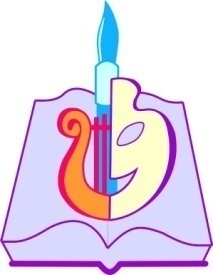 Государственное профессиональное образовательное учреждение республики коми«КОМИ РЕСПУБЛИКАНСКИЙ КОЛЛЕДЖ КУЛЬТУРЫ ИМ. в. т. чИСТАЛЕВА»рабочая программа учебной дисциплины история мировой культуры51.02.01 Народное художественное творчество (по виду)Этнохудожественное творчествоСыктывкар 2020Рабочая программа учебной дисциплины «История мировой культуры», реализующая федеральный государственный образовательный стандарт среднего (полного) общего образования (профильное обучение) в пределах программы подготовки специалистов среднего звена, разработана на основе примерной программы учебной дисциплины для профессиональных образовательных организаций, рекомендованной Федеральным государственным автономным учреждением «Федеральный институт развития образования» (ФГАУ «ФИРО»)Рабочая программа учебной дисциплины «История мировой культуры», реализующая федеральный государственный образовательный стандарт среднего (полного) общего образования (профильное обучение) в пределах программы подготовки специалистов среднего звена, разработана на основе примерной программы учебной дисциплины для профессиональных образовательных организаций, рекомендованной Федеральным государственным автономным учреждением «Федеральный институт развития образования» (ФГАУ «ФИРО»)51.02.01 Народное художественное творчество (по виду) Этнохудожественное творчествоФамилия, имя, отчествоУченая степень (звание)[квалификационная категория]Должность1Жданович И.А.перваязам.директора2Екимова С.С.перваяпреподавательСогласовано с  Педагогическим советом ГПОУ РК «Колледж культуры»Протокол № 1 от «04» сентября 2020 г.УтвержденоПриказом директораГПОУ РК «Колледж культуры»от 04.09.2020 1Паспорт рабочей программы учебной дисциплины42Структура и содержание учебной дисциплины63Условия реализации учебной дисциплины164Контроль и оценка результатов освоения учебной дисциплины20История мировой культурыназвание дисциплины в соответствии с рабочим учебным планоммаксимальной учебной нагрузки обучающегося142час, в том числечас, в том числеобязательной аудиторной учебной нагрузки обучающегосяобязательной аудиторной учебной нагрузки обучающегося95часа,самостоятельной работы обучающегосясамостоятельной работы обучающегося47часов.№Вид учебной работыВид учебной работыОбъем часов1Максимальная учебная нагрузка (всего)Максимальная учебная нагрузка (всего)1422Обязательная аудиторная учебная нагрузка (всего)Обязательная аудиторная учебная нагрузка (всего)95в том числев том числеПрактические занятияПрактические занятия22Контрольный урокКонтрольный урок2Работа над индивидуальным проектомРабота над индивидуальным проектом53Самостоятельная работа обучающегося (всего)Самостоятельная работа обучающегося (всего)47в том числе:в том числе:в том числе:3.13.1внеаудиторная самостоятельная работа163.2.3.2.Работа над индивидуальным проектом31Итоговая аттестация в форме экзаменаИтоговая аттестация в форме экзаменаИтоговая аттестация в форме экзаменаИстория мировой культурыИстория мировой культурыИстория мировой культурыИстория мировой культурыИстория мировой культурыНомер разделов и темНаименование разделов и темСодержание учебного материала; лабораторные работы и практические занятия; самостоятельная работа обучающихсяНаименование разделов и темСодержание учебного материала; лабораторные работы и практические занятия; самостоятельная работа обучающихсяНаименование разделов и темСодержание учебного материала; лабораторные работы и практические занятия; самостоятельная работа обучающихсяНаименование разделов и темСодержание учебного материала; лабораторные работы и практические занятия; самостоятельная работа обучающихсяНаименование разделов и темСодержание учебного материала; лабораторные работы и практические занятия; самостоятельная работа обучающихсяНаименование разделов и темСодержание учебного материала; лабораторные работы и практические занятия; самостоятельная работа обучающихсяНаименование разделов и темСодержание учебного материала; лабораторные работы и практические занятия; самостоятельная работа обучающихсяНаименование разделов и темСодержание учебного материала; лабораторные работы и практические занятия; самостоятельная работа обучающихсяНаименование разделов и темСодержание учебного материала; лабораторные работы и практические занятия; самостоятельная работа обучающихсяНаименование разделов и темСодержание учебного материала; лабораторные работы и практические занятия; самостоятельная работа обучающихсяОбъем часовУровень освоения122222222223(общее/сам./аудит.)4Раздел 1. Основные этапы развития художественной культуры зарубежных странОсновные этапы развития художественной культуры зарубежных странОсновные этапы развития художественной культуры зарубежных странОсновные этапы развития художественной культуры зарубежных странОсновные этапы развития художественной культуры зарубежных странОсновные этапы развития художественной культуры зарубежных странОсновные этапы развития художественной культуры зарубежных странОсновные этапы развития художественной культуры зарубежных странОсновные этапы развития художественной культуры зарубежных странОсновные этапы развития художественной культуры зарубежных странТема 1.1. Предмет ИМК и его основные понятияПредмет ИМК и его основные понятияПредмет ИМК и его основные понятияПредмет ИМК и его основные понятияПредмет ИМК и его основные понятияПредмет ИМК и его основные понятияПредмет ИМК и его основные понятияПредмет ИМК и его основные понятияПредмет ИМК и его основные понятияПредмет ИМК и его основные понятия7/2/5Содержание учебного материалаСодержание учебного материалаСодержание учебного материалаСодержание учебного материалаСодержание учебного материалаСодержание учебного материалаСодержание учебного материалаСодержание учебного материалаСодержание учебного материалаСодержание учебного материала1Общее понятие о культуре. Ее роль в жизни людей и особенности исторического развития.Общее понятие о культуре. Ее роль в жизни людей и особенности исторического развития.Общее понятие о культуре. Ее роль в жизни людей и особенности исторического развития.Общее понятие о культуре. Ее роль в жизни людей и особенности исторического развития.Общее понятие о культуре. Ее роль в жизни людей и особенности исторического развития.Общее понятие о культуре. Ее роль в жизни людей и особенности исторического развития.Общее понятие о культуре. Ее роль в жизни людей и особенности исторического развития.Общее понятие о культуре. Ее роль в жизни людей и особенности исторического развития.Общее понятие о культуре. Ее роль в жизни людей и особенности исторического развития.132Понятие «художественная культура», ее роль в духовном развитии человечества. Общее понятие о творчестве и искусстве.Понятие «художественная культура», ее роль в духовном развитии человечества. Общее понятие о творчестве и искусстве.Понятие «художественная культура», ее роль в духовном развитии человечества. Общее понятие о творчестве и искусстве.Понятие «художественная культура», ее роль в духовном развитии человечества. Общее понятие о творчестве и искусстве.Понятие «художественная культура», ее роль в духовном развитии человечества. Общее понятие о творчестве и искусстве.Понятие «художественная культура», ее роль в духовном развитии человечества. Общее понятие о творчестве и искусстве.Понятие «художественная культура», ее роль в духовном развитии человечества. Общее понятие о творчестве и искусстве.Понятие «художественная культура», ее роль в духовном развитии человечества. Общее понятие о творчестве и искусстве.Понятие «художественная культура», ее роль в духовном развитии человечества. Общее понятие о творчестве и искусстве.133Классификация видов искусств, виды и жанры искусства.Классификация видов искусств, виды и жанры искусства.Классификация видов искусств, виды и жанры искусства.Классификация видов искусств, виды и жанры искусства.Классификация видов искусств, виды и жанры искусства.Классификация видов искусств, виды и жанры искусства.Классификация видов искусств, виды и жанры искусства.Классификация видов искусств, виды и жанры искусства.Классификация видов искусств, виды и жанры искусства.134Средства художественной выразительности различных видов искусств.Средства художественной выразительности различных видов искусств.Средства художественной выразительности различных видов искусств.Средства художественной выразительности различных видов искусств.Средства художественной выразительности различных видов искусств.Средства художественной выразительности различных видов искусств.Средства художественной выразительности различных видов искусств.Средства художественной выразительности различных видов искусств.Средства художественной выразительности различных видов искусств.135Направление и стиль в искусстве.Направление и стиль в искусстве.Направление и стиль в искусстве.Направление и стиль в искусстве.Направление и стиль в искусстве.Направление и стиль в искусстве.Направление и стиль в искусстве.Направление и стиль в искусстве.Направление и стиль в искусстве.13Самостоятельная работа студентов: Составление схем, определений по теме «МХК»Самостоятельная работа студентов: Составление схем, определений по теме «МХК»Самостоятельная работа студентов: Составление схем, определений по теме «МХК»Самостоятельная работа студентов: Составление схем, определений по теме «МХК»Самостоятельная работа студентов: Составление схем, определений по теме «МХК»Самостоятельная работа студентов: Составление схем, определений по теме «МХК»Самостоятельная работа студентов: Составление схем, определений по теме «МХК»Самостоятельная работа студентов: Составление схем, определений по теме «МХК»Самостоятельная работа студентов: Составление схем, определений по теме «МХК»Самостоятельная работа студентов: Составление схем, определений по теме «МХК»22Тема 1.2. Художественная культура первобытного обществаХудожественная культура первобытного обществаХудожественная культура первобытного обществаХудожественная культура первобытного обществаХудожественная культура первобытного обществаХудожественная культура первобытного обществаХудожественная культура первобытного обществаХудожественная культура первобытного обществаХудожественная культура первобытного обществаХудожественная культура первобытного общества8/2/6Содержание учебного материала Содержание учебного материала Содержание учебного материала Содержание учебного материала Содержание учебного материала Содержание учебного материала Содержание учебного материала Содержание учебного материала Содержание учебного материала Содержание учебного материала 1Первобытная культура, ее характерные черты, хронология, особенности изучения. Синкретичность культуры. Классификация основных этапов развития первобытной культуры.Первобытная культура, ее характерные черты, хронология, особенности изучения. Синкретичность культуры. Классификация основных этапов развития первобытной культуры.Первобытная культура, ее характерные черты, хронология, особенности изучения. Синкретичность культуры. Классификация основных этапов развития первобытной культуры.Первобытная культура, ее характерные черты, хронология, особенности изучения. Синкретичность культуры. Классификация основных этапов развития первобытной культуры.Первобытная культура, ее характерные черты, хронология, особенности изучения. Синкретичность культуры. Классификация основных этапов развития первобытной культуры.Первобытная культура, ее характерные черты, хронология, особенности изучения. Синкретичность культуры. Классификация основных этапов развития первобытной культуры.Первобытная культура, ее характерные черты, хронология, особенности изучения. Синкретичность культуры. Классификация основных этапов развития первобытной культуры.Первобытная культура, ее характерные черты, хронология, особенности изучения. Синкретичность культуры. Классификация основных этапов развития первобытной культуры.Первобытная культура, ее характерные черты, хронология, особенности изучения. Синкретичность культуры. Классификация основных этапов развития первобытной культуры.232Миф как отражение религиозных представлений о мире. Древние образы и символы. Первобытная магия. Ритуал - единство слова, музыки, танца, изображения, пантомимы, костюма (татуировки), архитектурного окружения и предметной средыМиф как отражение религиозных представлений о мире. Древние образы и символы. Первобытная магия. Ритуал - единство слова, музыки, танца, изображения, пантомимы, костюма (татуировки), архитектурного окружения и предметной средыМиф как отражение религиозных представлений о мире. Древние образы и символы. Первобытная магия. Ритуал - единство слова, музыки, танца, изображения, пантомимы, костюма (татуировки), архитектурного окружения и предметной средыМиф как отражение религиозных представлений о мире. Древние образы и символы. Первобытная магия. Ритуал - единство слова, музыки, танца, изображения, пантомимы, костюма (татуировки), архитектурного окружения и предметной средыМиф как отражение религиозных представлений о мире. Древние образы и символы. Первобытная магия. Ритуал - единство слова, музыки, танца, изображения, пантомимы, костюма (татуировки), архитектурного окружения и предметной средыМиф как отражение религиозных представлений о мире. Древние образы и символы. Первобытная магия. Ритуал - единство слова, музыки, танца, изображения, пантомимы, костюма (татуировки), архитектурного окружения и предметной средыМиф как отражение религиозных представлений о мире. Древние образы и символы. Первобытная магия. Ритуал - единство слова, музыки, танца, изображения, пантомимы, костюма (татуировки), архитектурного окружения и предметной средыМиф как отражение религиозных представлений о мире. Древние образы и символы. Первобытная магия. Ритуал - единство слова, музыки, танца, изображения, пантомимы, костюма (татуировки), архитектурного окружения и предметной средыМиф как отражение религиозных представлений о мире. Древние образы и символы. Первобытная магия. Ритуал - единство слова, музыки, танца, изображения, пантомимы, костюма (татуировки), архитектурного окружения и предметной среды233Археологические открытия (пещеры Альтамира, Стоунхенджа, Ласко, Капова).Археологические открытия (пещеры Альтамира, Стоунхенджа, Ласко, Капова).Археологические открытия (пещеры Альтамира, Стоунхенджа, Ласко, Капова).Археологические открытия (пещеры Альтамира, Стоунхенджа, Ласко, Капова).Археологические открытия (пещеры Альтамира, Стоунхенджа, Ласко, Капова).Археологические открытия (пещеры Альтамира, Стоунхенджа, Ласко, Капова).Археологические открытия (пещеры Альтамира, Стоунхенджа, Ласко, Капова).Археологические открытия (пещеры Альтамира, Стоунхенджа, Ласко, Капова).Археологические открытия (пещеры Альтамира, Стоунхенджа, Ласко, Капова).134Зарождение живописи, скульптуры. Главные темы изображений. Зарождение керамики в неолите, появление орнамента. Мегалитическая архитектура. Символика геометрического орнамента. Зарождение живописи, скульптуры. Главные темы изображений. Зарождение керамики в неолите, появление орнамента. Мегалитическая архитектура. Символика геометрического орнамента. Зарождение живописи, скульптуры. Главные темы изображений. Зарождение керамики в неолите, появление орнамента. Мегалитическая архитектура. Символика геометрического орнамента. Зарождение живописи, скульптуры. Главные темы изображений. Зарождение керамики в неолите, появление орнамента. Мегалитическая архитектура. Символика геометрического орнамента. Зарождение живописи, скульптуры. Главные темы изображений. Зарождение керамики в неолите, появление орнамента. Мегалитическая архитектура. Символика геометрического орнамента. Зарождение живописи, скульптуры. Главные темы изображений. Зарождение керамики в неолите, появление орнамента. Мегалитическая архитектура. Символика геометрического орнамента. Зарождение живописи, скульптуры. Главные темы изображений. Зарождение керамики в неолите, появление орнамента. Мегалитическая архитектура. Символика геометрического орнамента. Зарождение живописи, скульптуры. Главные темы изображений. Зарождение керамики в неолите, появление орнамента. Мегалитическая архитектура. Символика геометрического орнамента. Зарождение живописи, скульптуры. Главные темы изображений. Зарождение керамики в неолите, появление орнамента. Мегалитическая архитектура. Символика геометрического орнамента. 13Самостоятельная работа студентов: Подготовка сообщений по теме: Архаические основы фольклораСамостоятельная работа студентов: Подготовка сообщений по теме: Архаические основы фольклораСамостоятельная работа студентов: Подготовка сообщений по теме: Архаические основы фольклораСамостоятельная работа студентов: Подготовка сообщений по теме: Архаические основы фольклораСамостоятельная работа студентов: Подготовка сообщений по теме: Архаические основы фольклораСамостоятельная работа студентов: Подготовка сообщений по теме: Архаические основы фольклораСамостоятельная работа студентов: Подготовка сообщений по теме: Архаические основы фольклораСамостоятельная работа студентов: Подготовка сообщений по теме: Архаические основы фольклораСамостоятельная работа студентов: Подготовка сообщений по теме: Архаические основы фольклора22Тема 1.3. Художественная культура Древнего МираХудожественная культура Древнего МираХудожественная культура Древнего МираХудожественная культура Древнего МираХудожественная культура Древнего МираХудожественная культура Древнего МираХудожественная культура Древнего МираХудожественная культура Древнего МираХудожественная культура Древнего МираХудожественная культура Древнего Мира8/2/6Содержание учебного материала Содержание учебного материала Содержание учебного материала Содержание учебного материала Содержание учебного материала Содержание учебного материала Содержание учебного материала Содержание учебного материала Содержание учебного материала Содержание учебного материала 1Особенности художественной  культуры Месопотамии: аскетизм и красочность ансамблей Вавилона.Особенности художественной  культуры Месопотамии: аскетизм и красочность ансамблей Вавилона.Особенности художественной  культуры Месопотамии: аскетизм и красочность ансамблей Вавилона.Особенности художественной  культуры Месопотамии: аскетизм и красочность ансамблей Вавилона.Особенности художественной  культуры Месопотамии: аскетизм и красочность ансамблей Вавилона.Особенности художественной  культуры Месопотамии: аскетизм и красочность ансамблей Вавилона.Особенности художественной  культуры Месопотамии: аскетизм и красочность ансамблей Вавилона.Особенности художественной  культуры Месопотамии: аскетизм и красочность ансамблей Вавилона.Особенности художественной  культуры Месопотамии: аскетизм и красочность ансамблей Вавилона.132Общая характеристика культуры Древнего Египта. Влияние религии на художественную культуру Древнего Египта. Мифология. Заупокойный культ, его роль в становлении искусства.Общая характеристика культуры Древнего Египта. Влияние религии на художественную культуру Древнего Египта. Мифология. Заупокойный культ, его роль в становлении искусства.Общая характеристика культуры Древнего Египта. Влияние религии на художественную культуру Древнего Египта. Мифология. Заупокойный культ, его роль в становлении искусства.Общая характеристика культуры Древнего Египта. Влияние религии на художественную культуру Древнего Египта. Мифология. Заупокойный культ, его роль в становлении искусства.Общая характеристика культуры Древнего Египта. Влияние религии на художественную культуру Древнего Египта. Мифология. Заупокойный культ, его роль в становлении искусства.Общая характеристика культуры Древнего Египта. Влияние религии на художественную культуру Древнего Египта. Мифология. Заупокойный культ, его роль в становлении искусства.Общая характеристика культуры Древнего Египта. Влияние религии на художественную культуру Древнего Египта. Мифология. Заупокойный культ, его роль в становлении искусства.Общая характеристика культуры Древнего Египта. Влияние религии на художественную культуру Древнего Египта. Мифология. Заупокойный культ, его роль в становлении искусства.Общая характеристика культуры Древнего Египта. Влияние религии на художественную культуру Древнего Египта. Мифология. Заупокойный культ, его роль в становлении искусства.133Гигантизм и неизменность канона - примета Вечной жизни в искусстве Древнего Египта: пирамиды Гизы, храмы Карнака и Луксора.Гигантизм и неизменность канона - примета Вечной жизни в искусстве Древнего Египта: пирамиды Гизы, храмы Карнака и Луксора.Гигантизм и неизменность канона - примета Вечной жизни в искусстве Древнего Египта: пирамиды Гизы, храмы Карнака и Луксора.Гигантизм и неизменность канона - примета Вечной жизни в искусстве Древнего Египта: пирамиды Гизы, храмы Карнака и Луксора.Гигантизм и неизменность канона - примета Вечной жизни в искусстве Древнего Египта: пирамиды Гизы, храмы Карнака и Луксора.Гигантизм и неизменность канона - примета Вечной жизни в искусстве Древнего Египта: пирамиды Гизы, храмы Карнака и Луксора.Гигантизм и неизменность канона - примета Вечной жизни в искусстве Древнего Египта: пирамиды Гизы, храмы Карнака и Луксора.Гигантизм и неизменность канона - примета Вечной жизни в искусстве Древнего Египта: пирамиды Гизы, храмы Карнака и Луксора.Гигантизм и неизменность канона - примета Вечной жизни в искусстве Древнего Египта: пирамиды Гизы, храмы Карнака и Луксора.134Ступа в Санчи, храм Кандарьямахадева в Кхаджурахо - модель Вселенной древней Индии.Ступа в Санчи, храм Кандарьямахадева в Кхаджурахо - модель Вселенной древней Индии.Ступа в Санчи, храм Кандарьямахадева в Кхаджурахо - модель Вселенной древней Индии.Ступа в Санчи, храм Кандарьямахадева в Кхаджурахо - модель Вселенной древней Индии.Ступа в Санчи, храм Кандарьямахадева в Кхаджурахо - модель Вселенной древней Индии.Ступа в Санчи, храм Кандарьямахадева в Кхаджурахо - модель Вселенной древней Индии.Ступа в Санчи, храм Кандарьямахадева в Кхаджурахо - модель Вселенной древней Индии.Ступа в Санчи, храм Кандарьямахадева в Кхаджурахо - модель Вселенной древней Индии.Ступа в Санчи, храм Кандарьямахадева в Кхаджурахо - модель Вселенной древней Индии.13Практические занятияПрактические занятияПрактические занятияПрактические занятияПрактические занятияПрактические занятияСеминар по теме «Миф как отражение религиозных представлений о мире в культуре Месопотамии, Древнего Египта и Древней Индии»Семинар по теме «Миф как отражение религиозных представлений о мире в культуре Месопотамии, Древнего Египта и Древней Индии»Семинар по теме «Миф как отражение религиозных представлений о мире в культуре Месопотамии, Древнего Египта и Древней Индии»Семинар по теме «Миф как отражение религиозных представлений о мире в культуре Месопотамии, Древнего Египта и Древней Индии»23Самостоятельная работа студентов:Подготовка к семинару по теме «Миф как отражение религиозных представлений о мире в культуре Месопотамии, Др.Египта и Др. Индии»Самостоятельная работа студентов:Подготовка к семинару по теме «Миф как отражение религиозных представлений о мире в культуре Месопотамии, Др.Египта и Др. Индии»Самостоятельная работа студентов:Подготовка к семинару по теме «Миф как отражение религиозных представлений о мире в культуре Месопотамии, Др.Египта и Др. Индии»Самостоятельная работа студентов:Подготовка к семинару по теме «Миф как отражение религиозных представлений о мире в культуре Месопотамии, Др.Египта и Др. Индии»Самостоятельная работа студентов:Подготовка к семинару по теме «Миф как отражение религиозных представлений о мире в культуре Месопотамии, Др.Египта и Др. Индии»Самостоятельная работа студентов:Подготовка к семинару по теме «Миф как отражение религиозных представлений о мире в культуре Месопотамии, Др.Египта и Др. Индии»Самостоятельная работа студентов:Подготовка к семинару по теме «Миф как отражение религиозных представлений о мире в культуре Месопотамии, Др.Египта и Др. Индии»Самостоятельная работа студентов:Подготовка к семинару по теме «Миф как отражение религиозных представлений о мире в культуре Месопотамии, Др.Египта и Др. Индии»Самостоятельная работа студентов:Подготовка к семинару по теме «Миф как отражение религиозных представлений о мире в культуре Месопотамии, Др.Египта и Др. Индии»Самостоятельная работа студентов:Подготовка к семинару по теме «Миф как отражение религиозных представлений о мире в культуре Месопотамии, Др.Египта и Др. Индии»22Тема 1.4. Художественная культура ВостокаХудожественная культура ВостокаХудожественная культура ВостокаХудожественная культура ВостокаХудожественная культура ВостокаХудожественная культура ВостокаХудожественная культура ВостокаХудожественная культура ВостокаХудожественная культура ВостокаХудожественная культура Востока6/2/4Содержание учебного материалаСодержание учебного материалаСодержание учебного материалаСодержание учебного материалаСодержание учебного материалаСодержание учебного материалаСодержание учебного материалаСодержание учебного материалаСодержание учебного материалаСодержание учебного материала1Общая характеристика культуры Древнего Китая. Гармония инь и ян – основа китайской культуры.Общая характеристика культуры Древнего Китая. Гармония инь и ян – основа китайской культуры.Общая характеристика культуры Древнего Китая. Гармония инь и ян – основа китайской культуры.Общая характеристика культуры Древнего Китая. Гармония инь и ян – основа китайской культуры.Общая характеристика культуры Древнего Китая. Гармония инь и ян – основа китайской культуры.Общая характеристика культуры Древнего Китая. Гармония инь и ян – основа китайской культуры.Общая характеристика культуры Древнего Китая. Гармония инь и ян – основа китайской культуры.Общая характеристика культуры Древнего Китая. Гармония инь и ян – основа китайской культуры.Общая характеристика культуры Древнего Китая. Гармония инь и ян – основа китайской культуры.132Воплощение мифологических и религиозно-нравственных представлений Китая в храме Небо в ПекинеВоплощение мифологических и религиозно-нравственных представлений Китая в храме Небо в ПекинеВоплощение мифологических и религиозно-нравственных представлений Китая в храме Небо в ПекинеВоплощение мифологических и религиозно-нравственных представлений Китая в храме Небо в ПекинеВоплощение мифологических и религиозно-нравственных представлений Китая в храме Небо в ПекинеВоплощение мифологических и религиозно-нравственных представлений Китая в храме Небо в ПекинеВоплощение мифологических и религиозно-нравственных представлений Китая в храме Небо в ПекинеВоплощение мифологических и религиозно-нравственных представлений Китая в храме Небо в ПекинеВоплощение мифологических и религиозно-нравственных представлений Китая в храме Небо в Пекине133Общая характеристика культуры Древней Японии.Общая характеристика культуры Древней Японии.Общая характеристика культуры Древней Японии.Общая характеристика культуры Древней Японии.Общая характеристика культуры Древней Японии.Общая характеристика культуры Древней Японии.Общая характеристика культуры Древней Японии.Общая характеристика культуры Древней Японии.Общая характеристика культуры Древней Японии.13Практические занятияПрактические занятияПрактические занятияПрактические занятияПрактические занятияПрактические занятияАнализ сообщений, посвященных особенностям китайской и японской культур.Анализ сообщений, посвященных особенностям китайской и японской культур.Анализ сообщений, посвященных особенностям китайской и японской культур.Анализ сообщений, посвященных особенностям китайской и японской культур.13Самостоятельная работа студентов:Подготовка сообщений, посвященных особенностям китайской и японской культур.Самостоятельная работа студентов:Подготовка сообщений, посвященных особенностям китайской и японской культур.Самостоятельная работа студентов:Подготовка сообщений, посвященных особенностям китайской и японской культур.Самостоятельная работа студентов:Подготовка сообщений, посвященных особенностям китайской и японской культур.Самостоятельная работа студентов:Подготовка сообщений, посвященных особенностям китайской и японской культур.Самостоятельная работа студентов:Подготовка сообщений, посвященных особенностям китайской и японской культур.Самостоятельная работа студентов:Подготовка сообщений, посвященных особенностям китайской и японской культур.Самостоятельная работа студентов:Подготовка сообщений, посвященных особенностям китайской и японской культур.Самостоятельная работа студентов:Подготовка сообщений, посвященных особенностям китайской и японской культур.Самостоятельная работа студентов:Подготовка сообщений, посвященных особенностям китайской и японской культур.22Тема 1.5.Художественная культура Древней ГрецииХудожественная культура Древней ГрецииХудожественная культура Древней ГрецииХудожественная культура Древней ГрецииХудожественная культура Древней ГрецииХудожественная культура Древней ГрецииХудожественная культура Древней ГрецииХудожественная культура Древней ГрецииХудожественная культура Древней ГрецииХудожественная культура Древней Греции11/2/9Содержание учебного материалаСодержание учебного материалаСодержание учебного материалаСодержание учебного материалаСодержание учебного материалаСодержание учебного материалаСодержание учебного материалаСодержание учебного материалаСодержание учебного материалаСодержание учебного материала1Общее представление об эпохе Античности, ее значение для всей истории МХК.Общее представление об эпохе Античности, ее значение для всей истории МХК.Общее представление об эпохе Античности, ее значение для всей истории МХК.Общее представление об эпохе Античности, ее значение для всей истории МХК.Общее представление об эпохе Античности, ее значение для всей истории МХК.Общее представление об эпохе Античности, ее значение для всей истории МХК.Общее представление об эпохе Античности, ее значение для всей истории МХК.Общее представление об эпохе Античности, ее значение для всей истории МХК.Общее представление об эпохе Античности, ее значение для всей истории МХК.132Общая характеристика культуры Древней Греции. Характерные понятия греческой культуры: гуманизм, антропоцентризм, космологичность, рациональность. Периодизация греческой культуры.Общая характеристика культуры Древней Греции. Характерные понятия греческой культуры: гуманизм, антропоцентризм, космологичность, рациональность. Периодизация греческой культуры.Общая характеристика культуры Древней Греции. Характерные понятия греческой культуры: гуманизм, антропоцентризм, космологичность, рациональность. Периодизация греческой культуры.Общая характеристика культуры Древней Греции. Характерные понятия греческой культуры: гуманизм, антропоцентризм, космологичность, рациональность. Периодизация греческой культуры.Общая характеристика культуры Древней Греции. Характерные понятия греческой культуры: гуманизм, антропоцентризм, космологичность, рациональность. Периодизация греческой культуры.Общая характеристика культуры Древней Греции. Характерные понятия греческой культуры: гуманизм, антропоцентризм, космологичность, рациональность. Периодизация греческой культуры.Общая характеристика культуры Древней Греции. Характерные понятия греческой культуры: гуманизм, антропоцентризм, космологичность, рациональность. Периодизация греческой культуры.Общая характеристика культуры Древней Греции. Характерные понятия греческой культуры: гуманизм, антропоцентризм, космологичность, рациональность. Периодизация греческой культуры.Общая характеристика культуры Древней Греции. Характерные понятия греческой культуры: гуманизм, антропоцентризм, космологичность, рациональность. Периодизация греческой культуры.233Слияние восточных и античных традиций в эллинизме (Пергамский алтарь). Искусство архаики. Ордерная система в архитектуре. Скульптура архаики как упорное совершенствование в реализме. Вазопись. Идеалы красоты Древней Греции в ансамбле афинского Акрополя.Слияние восточных и античных традиций в эллинизме (Пергамский алтарь). Искусство архаики. Ордерная система в архитектуре. Скульптура архаики как упорное совершенствование в реализме. Вазопись. Идеалы красоты Древней Греции в ансамбле афинского Акрополя.Слияние восточных и античных традиций в эллинизме (Пергамский алтарь). Искусство архаики. Ордерная система в архитектуре. Скульптура архаики как упорное совершенствование в реализме. Вазопись. Идеалы красоты Древней Греции в ансамбле афинского Акрополя.Слияние восточных и античных традиций в эллинизме (Пергамский алтарь). Искусство архаики. Ордерная система в архитектуре. Скульптура архаики как упорное совершенствование в реализме. Вазопись. Идеалы красоты Древней Греции в ансамбле афинского Акрополя.Слияние восточных и античных традиций в эллинизме (Пергамский алтарь). Искусство архаики. Ордерная система в архитектуре. Скульптура архаики как упорное совершенствование в реализме. Вазопись. Идеалы красоты Древней Греции в ансамбле афинского Акрополя.Слияние восточных и античных традиций в эллинизме (Пергамский алтарь). Искусство архаики. Ордерная система в архитектуре. Скульптура архаики как упорное совершенствование в реализме. Вазопись. Идеалы красоты Древней Греции в ансамбле афинского Акрополя.Слияние восточных и античных традиций в эллинизме (Пергамский алтарь). Искусство архаики. Ордерная система в архитектуре. Скульптура архаики как упорное совершенствование в реализме. Вазопись. Идеалы красоты Древней Греции в ансамбле афинского Акрополя.Слияние восточных и античных традиций в эллинизме (Пергамский алтарь). Искусство архаики. Ордерная система в архитектуре. Скульптура архаики как упорное совершенствование в реализме. Вазопись. Идеалы красоты Древней Греции в ансамбле афинского Акрополя.Слияние восточных и античных традиций в эллинизме (Пергамский алтарь). Искусство архаики. Ордерная система в архитектуре. Скульптура архаики как упорное совершенствование в реализме. Вазопись. Идеалы красоты Древней Греции в ансамбле афинского Акрополя.234Классический период - «золотой век» греческой культуры. Развитие образования, философии, литературы и науки. Театрализованное действо. Творчество великих скульпторов и их шедевры. Образ совершенного человека в древнегреческой скульптуре.Классический период - «золотой век» греческой культуры. Развитие образования, философии, литературы и науки. Театрализованное действо. Творчество великих скульпторов и их шедевры. Образ совершенного человека в древнегреческой скульптуре.Классический период - «золотой век» греческой культуры. Развитие образования, философии, литературы и науки. Театрализованное действо. Творчество великих скульпторов и их шедевры. Образ совершенного человека в древнегреческой скульптуре.Классический период - «золотой век» греческой культуры. Развитие образования, философии, литературы и науки. Театрализованное действо. Творчество великих скульпторов и их шедевры. Образ совершенного человека в древнегреческой скульптуре.Классический период - «золотой век» греческой культуры. Развитие образования, философии, литературы и науки. Театрализованное действо. Творчество великих скульпторов и их шедевры. Образ совершенного человека в древнегреческой скульптуре.Классический период - «золотой век» греческой культуры. Развитие образования, философии, литературы и науки. Театрализованное действо. Творчество великих скульпторов и их шедевры. Образ совершенного человека в древнегреческой скульптуре.Классический период - «золотой век» греческой культуры. Развитие образования, философии, литературы и науки. Театрализованное действо. Творчество великих скульпторов и их шедевры. Образ совершенного человека в древнегреческой скульптуре.Классический период - «золотой век» греческой культуры. Развитие образования, философии, литературы и науки. Театрализованное действо. Творчество великих скульпторов и их шедевры. Образ совершенного человека в древнегреческой скульптуре.Классический период - «золотой век» греческой культуры. Развитие образования, философии, литературы и науки. Театрализованное действо. Творчество великих скульпторов и их шедевры. Образ совершенного человека в древнегреческой скульптуре.23Практические занятияПрактические занятияПрактические занятияПрактические занятияПрактические занятияПрактические занятияОбсуждение типов древнегреческих ордеров (ионический, дорический, коринфский).Обсуждение типов древнегреческих ордеров (ионический, дорический, коринфский).Обсуждение типов древнегреческих ордеров (ионический, дорический, коринфский).Обсуждение типов древнегреческих ордеров (ионический, дорический, коринфский).23Самостоятельная работа студентов:Работа с книгой, составление структурно-логических схем.Самостоятельная работа студентов:Работа с книгой, составление структурно-логических схем.Самостоятельная работа студентов:Работа с книгой, составление структурно-логических схем.Самостоятельная работа студентов:Работа с книгой, составление структурно-логических схем.Самостоятельная работа студентов:Работа с книгой, составление структурно-логических схем.Самостоятельная работа студентов:Работа с книгой, составление структурно-логических схем.Самостоятельная работа студентов:Работа с книгой, составление структурно-логических схем.Самостоятельная работа студентов:Работа с книгой, составление структурно-логических схем.Самостоятельная работа студентов:Работа с книгой, составление структурно-логических схем.Самостоятельная работа студентов:Работа с книгой, составление структурно-логических схем.22Тема 1.6 Художественная культура Древнего РимаХудожественная культура Древнего РимаХудожественная культура Древнего РимаХудожественная культура Древнего РимаХудожественная культура Древнего РимаХудожественная культура Древнего РимаХудожественная культура Древнего РимаХудожественная культура Древнего РимаХудожественная культура Древнего РимаХудожественная культура Древнего Рима8/2/6Содержание учебного материалаСодержание учебного материалаСодержание учебного материалаСодержание учебного материалаСодержание учебного материалаСодержание учебного материалаСодержание учебного материалаСодержание учебного материалаСодержание учебного материалаСодержание учебного материала1Общая характеристика культуры, ее неоднородность. Мифология. Практицизм и воинственность римской культуры. Периодизация культуры.Общая характеристика культуры, ее неоднородность. Мифология. Практицизм и воинственность римской культуры. Периодизация культуры.Общая характеристика культуры, ее неоднородность. Мифология. Практицизм и воинственность римской культуры. Периодизация культуры.Общая характеристика культуры, ее неоднородность. Мифология. Практицизм и воинственность римской культуры. Периодизация культуры.Общая характеристика культуры, ее неоднородность. Мифология. Практицизм и воинственность римской культуры. Периодизация культуры.Общая характеристика культуры, ее неоднородность. Мифология. Практицизм и воинственность римской культуры. Периодизация культуры.Общая характеристика культуры, ее неоднородность. Мифология. Практицизм и воинственность римской культуры. Периодизация культуры.Общая характеристика культуры, ее неоднородность. Мифология. Практицизм и воинственность римской культуры. Периодизация культуры.Общая характеристика культуры, ее неоднородность. Мифология. Практицизм и воинственность римской культуры. Периодизация культуры.132Архитектурные ансамбли Рима. Арка в древнеримской архитектуре. Римская скульптура, феномен римского скульптурного портрета. Искусство и политика.Архитектурные ансамбли Рима. Арка в древнеримской архитектуре. Римская скульптура, феномен римского скульптурного портрета. Искусство и политика.Архитектурные ансамбли Рима. Арка в древнеримской архитектуре. Римская скульптура, феномен римского скульптурного портрета. Искусство и политика.Архитектурные ансамбли Рима. Арка в древнеримской архитектуре. Римская скульптура, феномен римского скульптурного портрета. Искусство и политика.Архитектурные ансамбли Рима. Арка в древнеримской архитектуре. Римская скульптура, феномен римского скульптурного портрета. Искусство и политика.Архитектурные ансамбли Рима. Арка в древнеримской архитектуре. Римская скульптура, феномен римского скульптурного портрета. Искусство и политика.Архитектурные ансамбли Рима. Арка в древнеримской архитектуре. Римская скульптура, феномен римского скульптурного портрета. Искусство и политика.Архитектурные ансамбли Рима. Арка в древнеримской архитектуре. Римская скульптура, феномен римского скульптурного портрета. Искусство и политика.Архитектурные ансамбли Рима. Арка в древнеримской архитектуре. Римская скульптура, феномен римского скульптурного портрета. Искусство и политика.233Практические занятияПрактические занятияПрактические занятияПрактические занятияОбсуждение сообщений по темам: «Символы римского величия: римский Форум, Колизей, Пантеон», «Театр и его особенности, значение зрелищ в жизни древних римлян».Обсуждение сообщений по темам: «Символы римского величия: римский Форум, Колизей, Пантеон», «Театр и его особенности, значение зрелищ в жизни древних римлян».Обсуждение сообщений по темам: «Символы римского величия: римский Форум, Колизей, Пантеон», «Театр и его особенности, значение зрелищ в жизни древних римлян».Обсуждение сообщений по темам: «Символы римского величия: римский Форум, Колизей, Пантеон», «Театр и его особенности, значение зрелищ в жизни древних римлян».Обсуждение сообщений по темам: «Символы римского величия: римский Форум, Колизей, Пантеон», «Театр и его особенности, значение зрелищ в жизни древних римлян».234Появление христианства. Раздел империи на две части. Падение Западной Римской империи.Появление христианства. Раздел империи на две части. Падение Западной Римской империи.Появление христианства. Раздел империи на две части. Падение Западной Римской империи.Появление христианства. Раздел империи на две части. Падение Западной Римской империи.Появление христианства. Раздел империи на две части. Падение Западной Римской империи.Появление христианства. Раздел империи на две части. Падение Западной Римской империи.Появление христианства. Раздел империи на две части. Падение Западной Римской империи.Появление христианства. Раздел империи на две части. Падение Западной Римской империи.Появление христианства. Раздел империи на две части. Падение Западной Римской империи.13Самостоятельная работа студентов:Составление тезисов по теме «Ассимиляция греческой культуры в древнеримской»Самостоятельная работа студентов:Составление тезисов по теме «Ассимиляция греческой культуры в древнеримской»Самостоятельная работа студентов:Составление тезисов по теме «Ассимиляция греческой культуры в древнеримской»Самостоятельная работа студентов:Составление тезисов по теме «Ассимиляция греческой культуры в древнеримской»Самостоятельная работа студентов:Составление тезисов по теме «Ассимиляция греческой культуры в древнеримской»Самостоятельная работа студентов:Составление тезисов по теме «Ассимиляция греческой культуры в древнеримской»Самостоятельная работа студентов:Составление тезисов по теме «Ассимиляция греческой культуры в древнеримской»Самостоятельная работа студентов:Составление тезисов по теме «Ассимиляция греческой культуры в древнеримской»Самостоятельная работа студентов:Составление тезисов по теме «Ассимиляция греческой культуры в древнеримской»Самостоятельная работа студентов:Составление тезисов по теме «Ассимиляция греческой культуры в древнеримской»22Тема 1.7.Раннехристианское искусство.Раннехристианское искусство.Раннехристианское искусство.Раннехристианское искусство.Раннехристианское искусство.Раннехристианское искусство.Раннехристианское искусство.Раннехристианское искусство.Раннехристианское искусство.Раннехристианское искусство.2/-/2Содержание учебного материалаСодержание учебного материалаСодержание учебного материалаСодержание учебного материалаСодержание учебного материалаСодержание учебного материалаСодержание учебного материалаСодержание учебного материалаСодержание учебного материалаСодержание учебного материала1Христианство, его идеалы, символы, новое представление о человеке.Христианство, его идеалы, символы, новое представление о человеке.Христианство, его идеалы, символы, новое представление о человеке.Христианство, его идеалы, символы, новое представление о человеке.Христианство, его идеалы, символы, новое представление о человеке.Христианство, его идеалы, символы, новое представление о человеке.Христианство, его идеалы, символы, новое представление о человеке.Христианство, его идеалы, символы, новое представление о человеке.Христианство, его идеалы, символы, новое представление о человеке.132Типы раннехристианских храмов: ротонда и базилика. Мозаичный декор. Христианская символика храмовых росписей.Типы раннехристианских храмов: ротонда и базилика. Мозаичный декор. Христианская символика храмовых росписей.Типы раннехристианских храмов: ротонда и базилика. Мозаичный декор. Христианская символика храмовых росписей.Типы раннехристианских храмов: ротонда и базилика. Мозаичный декор. Христианская символика храмовых росписей.Типы раннехристианских храмов: ротонда и базилика. Мозаичный декор. Христианская символика храмовых росписей.Типы раннехристианских храмов: ротонда и базилика. Мозаичный декор. Христианская символика храмовых росписей.Типы раннехристианских храмов: ротонда и базилика. Мозаичный декор. Христианская символика храмовых росписей.Типы раннехристианских храмов: ротонда и базилика. Мозаичный декор. Христианская символика храмовых росписей.Типы раннехристианских храмов: ротонда и базилика. Мозаичный декор. Христианская символика храмовых росписей.13Тема 1.8.Художественная культура ВизантииХудожественная культура ВизантииХудожественная культура ВизантииХудожественная культура ВизантииХудожественная культура ВизантииХудожественная культура ВизантииХудожественная культура ВизантииХудожественная культура ВизантииХудожественная культура ВизантииХудожественная культура Византии6/2/4Содержание учебного материалаСодержание учебного материалаСодержание учебного материалаСодержание учебного материалаСодержание учебного материалаСодержание учебного материалаСодержание учебного материалаСодержание учебного материалаСодержание учебного материалаСодержание учебного материала1Общая характеристика культуры. Византия - первое государство средневекового мира. Православное христианство как официальная государственная религия. Влияние новой религии на искусство.Общая характеристика культуры. Византия - первое государство средневекового мира. Православное христианство как официальная государственная религия. Влияние новой религии на искусство.Общая характеристика культуры. Византия - первое государство средневекового мира. Православное христианство как официальная государственная религия. Влияние новой религии на искусство.Общая характеристика культуры. Византия - первое государство средневекового мира. Православное христианство как официальная государственная религия. Влияние новой религии на искусство.Общая характеристика культуры. Византия - первое государство средневекового мира. Православное христианство как официальная государственная религия. Влияние новой религии на искусство.Общая характеристика культуры. Византия - первое государство средневекового мира. Православное христианство как официальная государственная религия. Влияние новой религии на искусство.Общая характеристика культуры. Византия - первое государство средневекового мира. Православное христианство как официальная государственная религия. Влияние новой религии на искусство.Общая характеристика культуры. Византия - первое государство средневекового мира. Православное христианство как официальная государственная религия. Влияние новой религии на искусство.Общая характеристика культуры. Византия - первое государство средневекового мира. Православное христианство как официальная государственная религия. Влияние новой религии на искусство.132Храм как синтез искусств. Типы храмовых построек. Мозаика, иконопись. Искусство и философия иконы.Храм как синтез искусств. Типы храмовых построек. Мозаика, иконопись. Искусство и философия иконы.Храм как синтез искусств. Типы храмовых построек. Мозаика, иконопись. Искусство и философия иконы.Храм как синтез искусств. Типы храмовых построек. Мозаика, иконопись. Искусство и философия иконы.Храм как синтез искусств. Типы храмовых построек. Мозаика, иконопись. Искусство и философия иконы.Храм как синтез искусств. Типы храмовых построек. Мозаика, иконопись. Искусство и философия иконы.Храм как синтез искусств. Типы храмовых построек. Мозаика, иконопись. Искусство и философия иконы.Храм как синтез искусств. Типы храмовых построек. Мозаика, иконопись. Искусство и философия иконы.Храм как синтез искусств. Типы храмовых построек. Мозаика, иконопись. Искусство и философия иконы.133Практические занятияПрактические занятияПрактические занятияПрактические занятияНаписание мини-эссе «Влияние византийской культуры на культуру Древней Руси и европейских стран».Написание мини-эссе «Влияние византийской культуры на культуру Древней Руси и европейских стран».Написание мини-эссе «Влияние византийской культуры на культуру Древней Руси и европейских стран».Написание мини-эссе «Влияние византийской культуры на культуру Древней Руси и европейских стран».Написание мини-эссе «Влияние византийской культуры на культуру Древней Руси и европейских стран».13Работа над индивидуальным проектомРабота над индивидуальным проектомРабота над индивидуальным проектомРабота над индивидуальным проектомРабота над индивидуальным проектомРабота над индивидуальным проектомРабота над индивидуальным проектомРабота над индивидуальным проектомРабота над индивидуальным проектомРабота над индивидуальным проектомРабота над индивидуальным проектом13Самостоятельная работа студентов:Просмотр видеофильма «Эпоха Крещения Руси».Самостоятельная работа студентов:Просмотр видеофильма «Эпоха Крещения Руси».Самостоятельная работа студентов:Просмотр видеофильма «Эпоха Крещения Руси».Самостоятельная работа студентов:Просмотр видеофильма «Эпоха Крещения Руси».Самостоятельная работа студентов:Просмотр видеофильма «Эпоха Крещения Руси».Самостоятельная работа студентов:Просмотр видеофильма «Эпоха Крещения Руси».Самостоятельная работа студентов:Просмотр видеофильма «Эпоха Крещения Руси».Самостоятельная работа студентов:Просмотр видеофильма «Эпоха Крещения Руси».Самостоятельная работа студентов:Просмотр видеофильма «Эпоха Крещения Руси».Самостоятельная работа студентов:Просмотр видеофильма «Эпоха Крещения Руси».2Тема 1.9.Художественная культура западноевропейского СредневековьяХудожественная культура западноевропейского СредневековьяХудожественная культура западноевропейского СредневековьяХудожественная культура западноевропейского СредневековьяХудожественная культура западноевропейского СредневековьяХудожественная культура западноевропейского СредневековьяХудожественная культура западноевропейского СредневековьяХудожественная культура западноевропейского СредневековьяХудожественная культура западноевропейского СредневековьяХудожественная культура западноевропейского Средневековья9/2/7Содержание учебного материалаСодержание учебного материалаСодержание учебного материалаСодержание учебного материалаСодержание учебного материалаСодержание учебного материалаСодержание учебного материалаСодержание учебного материалаСодержание учебного материалаСодержание учебного материала1Общая характеристика эпохи. Мировоззренческие основы художественной культуры Средневековья. Католическое христианство, его влияние на искусство. Культура церковная и светская.Общая характеристика эпохи. Мировоззренческие основы художественной культуры Средневековья. Католическое христианство, его влияние на искусство. Культура церковная и светская.Общая характеристика эпохи. Мировоззренческие основы художественной культуры Средневековья. Католическое христианство, его влияние на искусство. Культура церковная и светская.Общая характеристика эпохи. Мировоззренческие основы художественной культуры Средневековья. Католическое христианство, его влияние на искусство. Культура церковная и светская.Общая характеристика эпохи. Мировоззренческие основы художественной культуры Средневековья. Католическое христианство, его влияние на искусство. Культура церковная и светская.Общая характеристика эпохи. Мировоззренческие основы художественной культуры Средневековья. Католическое христианство, его влияние на искусство. Культура церковная и светская.Общая характеристика эпохи. Мировоззренческие основы художественной культуры Средневековья. Католическое христианство, его влияние на искусство. Культура церковная и светская.Общая характеристика эпохи. Мировоззренческие основы художественной культуры Средневековья. Католическое христианство, его влияние на искусство. Культура церковная и светская.Общая характеристика эпохи. Мировоззренческие основы художественной культуры Средневековья. Католическое христианство, его влияние на искусство. Культура церковная и светская.132Первые «варварские» государства. Империя Карла Великого. Возникновение европейских государств.Первые «варварские» государства. Империя Карла Великого. Возникновение европейских государств.Первые «варварские» государства. Империя Карла Великого. Возникновение европейских государств.Первые «варварские» государства. Империя Карла Великого. Возникновение европейских государств.Первые «варварские» государства. Империя Карла Великого. Возникновение европейских государств.Первые «варварские» государства. Империя Карла Великого. Возникновение европейских государств.Первые «варварские» государства. Империя Карла Великого. Возникновение европейских государств.Первые «варварские» государства. Империя Карла Великого. Возникновение европейских государств.Первые «варварские» государства. Империя Карла Великого. Возникновение европейских государств.133Романский стиль как самый ранний самостоятельный стиль Западной Европы. Ведущая роль архитектуры в искусстве (храм - крепость и замок крепость).Романский стиль как самый ранний самостоятельный стиль Западной Европы. Ведущая роль архитектуры в искусстве (храм - крепость и замок крепость).Романский стиль как самый ранний самостоятельный стиль Западной Европы. Ведущая роль архитектуры в искусстве (храм - крепость и замок крепость).Романский стиль как самый ранний самостоятельный стиль Западной Европы. Ведущая роль архитектуры в искусстве (храм - крепость и замок крепость).Романский стиль как самый ранний самостоятельный стиль Западной Европы. Ведущая роль архитектуры в искусстве (храм - крепость и замок крепость).Романский стиль как самый ранний самостоятельный стиль Западной Европы. Ведущая роль архитектуры в искусстве (храм - крепость и замок крепость).Романский стиль как самый ранний самостоятельный стиль Западной Европы. Ведущая роль архитектуры в искусстве (храм - крепость и замок крепость).Романский стиль как самый ранний самостоятельный стиль Западной Европы. Ведущая роль архитектуры в искусстве (храм - крепость и замок крепость).Романский стиль как самый ранний самостоятельный стиль Западной Европы. Ведущая роль архитектуры в искусстве (храм - крепость и замок крепость).134Готическое искусство. Обновление конструкции храмов. Живопись и скульптура.Готическое искусство. Обновление конструкции храмов. Живопись и скульптура.Готическое искусство. Обновление конструкции храмов. Живопись и скульптура.Готическое искусство. Обновление конструкции храмов. Живопись и скульптура.Готическое искусство. Обновление конструкции храмов. Живопись и скульптура.Готическое искусство. Обновление конструкции храмов. Живопись и скульптура.Готическое искусство. Обновление конструкции храмов. Живопись и скульптура.Готическое искусство. Обновление конструкции храмов. Живопись и скульптура.Готическое искусство. Обновление конструкции храмов. Живопись и скульптура.235Практические занятияПрактические занятияПрактические занятияПрактические занятияПрактические занятияДоклады по темам: «Театр и литература. Мистерии», «Музыкально-поэтическое творчество вагантов, труверов, трубадуров, миннезингеров», «Средневековый народный эпос», «Куртуазная литература», «Библия - выдающийся памятник мировой литературы». Обсуждение докладов.Доклады по темам: «Театр и литература. Мистерии», «Музыкально-поэтическое творчество вагантов, труверов, трубадуров, миннезингеров», «Средневековый народный эпос», «Куртуазная литература», «Библия - выдающийся памятник мировой литературы». Обсуждение докладов.Доклады по темам: «Театр и литература. Мистерии», «Музыкально-поэтическое творчество вагантов, труверов, трубадуров, миннезингеров», «Средневековый народный эпос», «Куртуазная литература», «Библия - выдающийся памятник мировой литературы». Обсуждение докладов.Доклады по темам: «Театр и литература. Мистерии», «Музыкально-поэтическое творчество вагантов, труверов, трубадуров, миннезингеров», «Средневековый народный эпос», «Куртуазная литература», «Библия - выдающийся памятник мировой литературы». Обсуждение докладов.13Контроль работы над индивидуальным проектомКонтроль работы над индивидуальным проектомКонтроль работы над индивидуальным проектомКонтроль работы над индивидуальным проектомКонтроль работы над индивидуальным проектомКонтроль работы над индивидуальным проектомКонтроль работы над индивидуальным проектомКонтроль работы над индивидуальным проектомКонтроль работы над индивидуальным проектомКонтроль работы над индивидуальным проектомКонтроль работы над индивидуальным проектом12Самостоятельная работа студентов:Подготовка докладов по темам: «Театр и литература. Мистерии», «Музыкально-поэтическое творчество вагантов, труверов, трубадуров, миннезингеров», «Средневековый народный эпос», «Куртуазная литература», «Библия - выдающийся памятник мировой литературы». Обсуждение докладов.Самостоятельная работа студентов:Подготовка докладов по темам: «Театр и литература. Мистерии», «Музыкально-поэтическое творчество вагантов, труверов, трубадуров, миннезингеров», «Средневековый народный эпос», «Куртуазная литература», «Библия - выдающийся памятник мировой литературы». Обсуждение докладов.Самостоятельная работа студентов:Подготовка докладов по темам: «Театр и литература. Мистерии», «Музыкально-поэтическое творчество вагантов, труверов, трубадуров, миннезингеров», «Средневековый народный эпос», «Куртуазная литература», «Библия - выдающийся памятник мировой литературы». Обсуждение докладов.Самостоятельная работа студентов:Подготовка докладов по темам: «Театр и литература. Мистерии», «Музыкально-поэтическое творчество вагантов, труверов, трубадуров, миннезингеров», «Средневековый народный эпос», «Куртуазная литература», «Библия - выдающийся памятник мировой литературы». Обсуждение докладов.Самостоятельная работа студентов:Подготовка докладов по темам: «Театр и литература. Мистерии», «Музыкально-поэтическое творчество вагантов, труверов, трубадуров, миннезингеров», «Средневековый народный эпос», «Куртуазная литература», «Библия - выдающийся памятник мировой литературы». Обсуждение докладов.Самостоятельная работа студентов:Подготовка докладов по темам: «Театр и литература. Мистерии», «Музыкально-поэтическое творчество вагантов, труверов, трубадуров, миннезингеров», «Средневековый народный эпос», «Куртуазная литература», «Библия - выдающийся памятник мировой литературы». Обсуждение докладов.Самостоятельная работа студентов:Подготовка докладов по темам: «Театр и литература. Мистерии», «Музыкально-поэтическое творчество вагантов, труверов, трубадуров, миннезингеров», «Средневековый народный эпос», «Куртуазная литература», «Библия - выдающийся памятник мировой литературы». Обсуждение докладов.Самостоятельная работа студентов:Подготовка докладов по темам: «Театр и литература. Мистерии», «Музыкально-поэтическое творчество вагантов, труверов, трубадуров, миннезингеров», «Средневековый народный эпос», «Куртуазная литература», «Библия - выдающийся памятник мировой литературы». Обсуждение докладов.Самостоятельная работа студентов:Подготовка докладов по темам: «Театр и литература. Мистерии», «Музыкально-поэтическое творчество вагантов, труверов, трубадуров, миннезингеров», «Средневековый народный эпос», «Куртуазная литература», «Библия - выдающийся памятник мировой литературы». Обсуждение докладов.Самостоятельная работа студентов:Подготовка докладов по темам: «Театр и литература. Мистерии», «Музыкально-поэтическое творчество вагантов, труверов, трубадуров, миннезингеров», «Средневековый народный эпос», «Куртуазная литература», «Библия - выдающийся памятник мировой литературы». Обсуждение докладов.2Тема 1.10.Арабо-мусульманская художественная культура.Арабо-мусульманская художественная культура.Арабо-мусульманская художественная культура.Арабо-мусульманская художественная культура.Арабо-мусульманская художественная культура.Арабо-мусульманская художественная культура.Арабо-мусульманская художественная культура.Арабо-мусульманская художественная культура.Арабо-мусульманская художественная культура.Арабо-мусульманская художественная культура.2/-/2Содержание учебного материалаСодержание учебного материалаСодержание учебного материалаСодержание учебного материалаСодержание учебного материалаСодержание учебного материалаСодержание учебного материалаСодержание учебного материалаСодержание учебного материалаСодержание учебного материала1Образ мусульманского рая в архитектуре и орнаментальном декоре мечетей, мавзолеев, дворцов.Образ мусульманского рая в архитектуре и орнаментальном декоре мечетей, мавзолеев, дворцов.Образ мусульманского рая в архитектуре и орнаментальном декоре мечетей, мавзолеев, дворцов.Образ мусульманского рая в архитектуре и орнаментальном декоре мечетей, мавзолеев, дворцов.Образ мусульманского рая в архитектуре и орнаментальном декоре мечетей, мавзолеев, дворцов.Образ мусульманского рая в архитектуре и орнаментальном декоре мечетей, мавзолеев, дворцов.Образ мусульманского рая в архитектуре и орнаментальном декоре мечетей, мавзолеев, дворцов.Образ мусульманского рая в архитектуре и орнаментальном декоре мечетей, мавзолеев, дворцов.Образ мусульманского рая в архитектуре и орнаментальном декоре мечетей, мавзолеев, дворцов.132Купольная мечеть Куббат-ас-Сахра в Иерусалиме. Колонная мечеть Омейядов в Дамаске. Мавзолей Тадж-Махал в Агре, Альгамбра в Гранаде.Купольная мечеть Куббат-ас-Сахра в Иерусалиме. Колонная мечеть Омейядов в Дамаске. Мавзолей Тадж-Махал в Агре, Альгамбра в Гранаде.Купольная мечеть Куббат-ас-Сахра в Иерусалиме. Колонная мечеть Омейядов в Дамаске. Мавзолей Тадж-Махал в Агре, Альгамбра в Гранаде.Купольная мечеть Куббат-ас-Сахра в Иерусалиме. Колонная мечеть Омейядов в Дамаске. Мавзолей Тадж-Махал в Агре, Альгамбра в Гранаде.Купольная мечеть Куббат-ас-Сахра в Иерусалиме. Колонная мечеть Омейядов в Дамаске. Мавзолей Тадж-Махал в Агре, Альгамбра в Гранаде.Купольная мечеть Куббат-ас-Сахра в Иерусалиме. Колонная мечеть Омейядов в Дамаске. Мавзолей Тадж-Махал в Агре, Альгамбра в Гранаде.Купольная мечеть Куббат-ас-Сахра в Иерусалиме. Колонная мечеть Омейядов в Дамаске. Мавзолей Тадж-Махал в Агре, Альгамбра в Гранаде.Купольная мечеть Куббат-ас-Сахра в Иерусалиме. Колонная мечеть Омейядов в Дамаске. Мавзолей Тадж-Махал в Агре, Альгамбра в Гранаде.Купольная мечеть Куббат-ас-Сахра в Иерусалиме. Колонная мечеть Омейядов в Дамаске. Мавзолей Тадж-Махал в Агре, Альгамбра в Гранаде.13Самостоятельная работа: Подготовка индивидуальных проектовСамостоятельная работа: Подготовка индивидуальных проектовСамостоятельная работа: Подготовка индивидуальных проектовСамостоятельная работа: Подготовка индивидуальных проектовСамостоятельная работа: Подготовка индивидуальных проектовСамостоятельная работа: Подготовка индивидуальных проектовСамостоятельная работа: Подготовка индивидуальных проектовСамостоятельная работа: Подготовка индивидуальных проектовСамостоятельная работа: Подготовка индивидуальных проектовСамостоятельная работа: Подготовка индивидуальных проектовСамостоятельная работа: Подготовка индивидуальных проектов6/6/-3ИТОГОИТОГОИТОГОИТОГОИТОГОИТОГОИТОГОИТОГОИТОГОИТОГОИТОГО73/22/512 семестр2 семестр2 семестр2 семестр2 семестр2 семестр2 семестр2 семестр2 семестр2 семестр2 семестр2 семестр2 семестрТема 1.11.Художественная культура эпохи ВозрожденияХудожественная культура эпохи ВозрожденияХудожественная культура эпохи ВозрожденияХудожественная культура эпохи ВозрожденияХудожественная культура эпохи ВозрожденияХудожественная культура эпохи ВозрожденияХудожественная культура эпохи ВозрожденияХудожественная культура эпохи ВозрожденияХудожественная культура эпохи ВозрожденияХудожественная культура эпохи Возрождения4/-/4Содержание учебного материалаСодержание учебного материалаСодержание учебного материалаСодержание учебного материалаСодержание учебного материалаСодержание учебного материалаСодержание учебного материалаСодержание учебного материалаСодержание учебного материалаСодержание учебного материала1Общая характеристика эпохи (обращение к античности, гуманистический и светский характер культуры). Историческое значение и ценность идей Возрождения. Архитектура.Общая характеристика эпохи (обращение к античности, гуманистический и светский характер культуры). Историческое значение и ценность идей Возрождения. Архитектура.Общая характеристика эпохи (обращение к античности, гуманистический и светский характер культуры). Историческое значение и ценность идей Возрождения. Архитектура.Общая характеристика эпохи (обращение к античности, гуманистический и светский характер культуры). Историческое значение и ценность идей Возрождения. Архитектура.Общая характеристика эпохи (обращение к античности, гуманистический и светский характер культуры). Историческое значение и ценность идей Возрождения. Архитектура.Общая характеристика эпохи (обращение к античности, гуманистический и светский характер культуры). Историческое значение и ценность идей Возрождения. Архитектура.Общая характеристика эпохи (обращение к античности, гуманистический и светский характер культуры). Историческое значение и ценность идей Возрождения. Архитектура.Общая характеристика эпохи (обращение к античности, гуманистический и светский характер культуры). Историческое значение и ценность идей Возрождения. Архитектура.Общая характеристика эпохи (обращение к античности, гуманистический и светский характер культуры). Историческое значение и ценность идей Возрождения. Архитектура.132Италия - родина Возрождения. Роль Флоренции в зарождении новой культуры. Периоды итальянского Возрождения. Театр У.ШекспираИталия - родина Возрождения. Роль Флоренции в зарождении новой культуры. Периоды итальянского Возрождения. Театр У.ШекспираИталия - родина Возрождения. Роль Флоренции в зарождении новой культуры. Периоды итальянского Возрождения. Театр У.ШекспираИталия - родина Возрождения. Роль Флоренции в зарождении новой культуры. Периоды итальянского Возрождения. Театр У.ШекспираИталия - родина Возрождения. Роль Флоренции в зарождении новой культуры. Периоды итальянского Возрождения. Театр У.ШекспираИталия - родина Возрождения. Роль Флоренции в зарождении новой культуры. Периоды итальянского Возрождения. Театр У.ШекспираИталия - родина Возрождения. Роль Флоренции в зарождении новой культуры. Периоды итальянского Возрождения. Театр У.ШекспираИталия - родина Возрождения. Роль Флоренции в зарождении новой культуры. Периоды итальянского Возрождения. Театр У.ШекспираИталия - родина Возрождения. Роль Флоренции в зарождении новой культуры. Периоды итальянского Возрождения. Театр У.Шекспира133Специфика Северного Возрождения. Смеховой характер Возрождения в Нидерландах. Питер Брейгель Старший (Мужицкий). Мистический характер Возрождения в Германии. Альбрехт Дюрер. Светский характер французского Ренессанса.Специфика Северного Возрождения. Смеховой характер Возрождения в Нидерландах. Питер Брейгель Старший (Мужицкий). Мистический характер Возрождения в Германии. Альбрехт Дюрер. Светский характер французского Ренессанса.Специфика Северного Возрождения. Смеховой характер Возрождения в Нидерландах. Питер Брейгель Старший (Мужицкий). Мистический характер Возрождения в Германии. Альбрехт Дюрер. Светский характер французского Ренессанса.Специфика Северного Возрождения. Смеховой характер Возрождения в Нидерландах. Питер Брейгель Старший (Мужицкий). Мистический характер Возрождения в Германии. Альбрехт Дюрер. Светский характер французского Ренессанса.Специфика Северного Возрождения. Смеховой характер Возрождения в Нидерландах. Питер Брейгель Старший (Мужицкий). Мистический характер Возрождения в Германии. Альбрехт Дюрер. Светский характер французского Ренессанса.Специфика Северного Возрождения. Смеховой характер Возрождения в Нидерландах. Питер Брейгель Старший (Мужицкий). Мистический характер Возрождения в Германии. Альбрехт Дюрер. Светский характер французского Ренессанса.Специфика Северного Возрождения. Смеховой характер Возрождения в Нидерландах. Питер Брейгель Старший (Мужицкий). Мистический характер Возрождения в Германии. Альбрехт Дюрер. Светский характер французского Ренессанса.Специфика Северного Возрождения. Смеховой характер Возрождения в Нидерландах. Питер Брейгель Старший (Мужицкий). Мистический характер Возрождения в Германии. Альбрехт Дюрер. Светский характер французского Ренессанса.Специфика Северного Возрождения. Смеховой характер Возрождения в Нидерландах. Питер Брейгель Старший (Мужицкий). Мистический характер Возрождения в Германии. Альбрехт Дюрер. Светский характер французского Ренессанса.23Тема 1.12.Художественная культура Западной Европы XVII векаХудожественная культура Западной Европы XVII векаХудожественная культура Западной Европы XVII векаХудожественная культура Западной Европы XVII векаХудожественная культура Западной Европы XVII векаХудожественная культура Западной Европы XVII векаХудожественная культура Западной Европы XVII векаХудожественная культура Западной Европы XVII векаХудожественная культура Западной Европы XVII векаХудожественная культура Западной Европы XVII векаСодержание учебного материалаСодержание учебного материалаСодержание учебного материалаСодержание учебного материалаСодержание учебного материалаСодержание учебного материалаСодержание учебного материалаСодержание учебного материалаСодержание учебного материалаСодержание учебного материала4/-/41Общая характеристика эпохи, ее драматизм и противоречивость. Роль научного знания в культуре. Изменения в мировоззрении, в представлении о человеке.Общая характеристика эпохи, ее драматизм и противоречивость. Роль научного знания в культуре. Изменения в мировоззрении, в представлении о человеке.Общая характеристика эпохи, ее драматизм и противоречивость. Роль научного знания в культуре. Изменения в мировоззрении, в представлении о человеке.Общая характеристика эпохи, ее драматизм и противоречивость. Роль научного знания в культуре. Изменения в мировоззрении, в представлении о человеке.Общая характеристика эпохи, ее драматизм и противоречивость. Роль научного знания в культуре. Изменения в мировоззрении, в представлении о человеке.Общая характеристика эпохи, ее драматизм и противоречивость. Роль научного знания в культуре. Изменения в мировоззрении, в представлении о человеке.Общая характеристика эпохи, ее драматизм и противоречивость. Роль научного знания в культуре. Изменения в мировоззрении, в представлении о человеке.Общая характеристика эпохи, ее драматизм и противоречивость. Роль научного знания в культуре. Изменения в мировоззрении, в представлении о человеке.Общая характеристика эпохи, ее драматизм и противоречивость. Роль научного знания в культуре. Изменения в мировоззрении, в представлении о человеке.132XVII век - эпоха Барокко. Изменения мировоззрения в эпоху барокко. Особенности архитектуры и изобразительного искусства итальянского барокко.XVII век - эпоха Барокко. Изменения мировоззрения в эпоху барокко. Особенности архитектуры и изобразительного искусства итальянского барокко.XVII век - эпоха Барокко. Изменения мировоззрения в эпоху барокко. Особенности архитектуры и изобразительного искусства итальянского барокко.XVII век - эпоха Барокко. Изменения мировоззрения в эпоху барокко. Особенности архитектуры и изобразительного искусства итальянского барокко.XVII век - эпоха Барокко. Изменения мировоззрения в эпоху барокко. Особенности архитектуры и изобразительного искусства итальянского барокко.XVII век - эпоха Барокко. Изменения мировоззрения в эпоху барокко. Особенности архитектуры и изобразительного искусства итальянского барокко.XVII век - эпоха Барокко. Изменения мировоззрения в эпоху барокко. Особенности архитектуры и изобразительного искусства итальянского барокко.XVII век - эпоха Барокко. Изменения мировоззрения в эпоху барокко. Особенности архитектуры и изобразительного искусства итальянского барокко.XVII век - эпоха Барокко. Изменения мировоззрения в эпоху барокко. Особенности архитектуры и изобразительного искусства итальянского барокко.133Практическое занятиеПрактическое занятиеПрактическое занятиеОбсуждение докладов-презентаций «Рубенс - представитель фламандского барокко», «Величайший живописец Голландии – Рембрандт», «Музыка Италии и Германии-Вивальди и Бах».Обсуждение докладов-презентаций «Рубенс - представитель фламандского барокко», «Величайший живописец Голландии – Рембрандт», «Музыка Италии и Германии-Вивальди и Бах».Обсуждение докладов-презентаций «Рубенс - представитель фламандского барокко», «Величайший живописец Голландии – Рембрандт», «Музыка Италии и Германии-Вивальди и Бах».Обсуждение докладов-презентаций «Рубенс - представитель фламандского барокко», «Величайший живописец Голландии – Рембрандт», «Музыка Италии и Германии-Вивальди и Бах».Обсуждение докладов-презентаций «Рубенс - представитель фламандского барокко», «Величайший живописец Голландии – Рембрандт», «Музыка Италии и Германии-Вивальди и Бах».Обсуждение докладов-презентаций «Рубенс - представитель фламандского барокко», «Величайший живописец Голландии – Рембрандт», «Музыка Италии и Германии-Вивальди и Бах».134Музыка и литература барокко и классицизма. Гомофонно-гармонический стиль в опере. Высший расцвет свободной полифонииМузыка и литература барокко и классицизма. Гомофонно-гармонический стиль в опере. Высший расцвет свободной полифонииМузыка и литература барокко и классицизма. Гомофонно-гармонический стиль в опере. Высший расцвет свободной полифонииМузыка и литература барокко и классицизма. Гомофонно-гармонический стиль в опере. Высший расцвет свободной полифонииМузыка и литература барокко и классицизма. Гомофонно-гармонический стиль в опере. Высший расцвет свободной полифонииМузыка и литература барокко и классицизма. Гомофонно-гармонический стиль в опере. Высший расцвет свободной полифонииМузыка и литература барокко и классицизма. Гомофонно-гармонический стиль в опере. Высший расцвет свободной полифонииМузыка и литература барокко и классицизма. Гомофонно-гармонический стиль в опере. Высший расцвет свободной полифонииМузыка и литература барокко и классицизма. Гомофонно-гармонический стиль в опере. Высший расцвет свободной полифонии13Тема 1.13.Художественная культура Западной Европы XVIII векаХудожественная культура Западной Европы XVIII векаХудожественная культура Западной Европы XVIII векаХудожественная культура Западной Европы XVIII векаХудожественная культура Западной Европы XVIII векаХудожественная культура Западной Европы XVIII векаХудожественная культура Западной Европы XVIII векаХудожественная культура Западной Европы XVIII векаХудожественная культура Западной Европы XVIII векаХудожественная культура Западной Европы XVIII века4/-/4Содержание учебного материалаСодержание учебного материалаСодержание учебного материалаСодержание учебного материалаСодержание учебного материалаСодержание учебного материалаСодержание учебного материалаСодержание учебного материалаСодержание учебного материалаСодержание учебного материала1Европейская культура эпохи Просвещения. Деятельность французских просветителей. Энциклопедизм. Стилистическое многообразие искусства XVIII века (барокко, классицизм, реализм, романтизм).Европейская культура эпохи Просвещения. Деятельность французских просветителей. Энциклопедизм. Стилистическое многообразие искусства XVIII века (барокко, классицизм, реализм, романтизм).Европейская культура эпохи Просвещения. Деятельность французских просветителей. Энциклопедизм. Стилистическое многообразие искусства XVIII века (барокко, классицизм, реализм, романтизм).Европейская культура эпохи Просвещения. Деятельность французских просветителей. Энциклопедизм. Стилистическое многообразие искусства XVIII века (барокко, классицизм, реализм, романтизм).Европейская культура эпохи Просвещения. Деятельность французских просветителей. Энциклопедизм. Стилистическое многообразие искусства XVIII века (барокко, классицизм, реализм, романтизм).Европейская культура эпохи Просвещения. Деятельность французских просветителей. Энциклопедизм. Стилистическое многообразие искусства XVIII века (барокко, классицизм, реализм, романтизм).Европейская культура эпохи Просвещения. Деятельность французских просветителей. Энциклопедизм. Стилистическое многообразие искусства XVIII века (барокко, классицизм, реализм, романтизм).Европейская культура эпохи Просвещения. Деятельность французских просветителей. Энциклопедизм. Стилистическое многообразие искусства XVIII века (барокко, классицизм, реализм, романтизм).Европейская культура эпохи Просвещения. Деятельность французских просветителей. Энциклопедизм. Стилистическое многообразие искусства XVIII века (барокко, классицизм, реализм, романтизм).132Классицизм в архитектуре (ансамбли Парижа, Петербурга), живописи (Пуссен, Брюлов, и др.) и музыке (Моцарт, Бетховен)Классицизм в архитектуре (ансамбли Парижа, Петербурга), живописи (Пуссен, Брюлов, и др.) и музыке (Моцарт, Бетховен)Классицизм в архитектуре (ансамбли Парижа, Петербурга), живописи (Пуссен, Брюлов, и др.) и музыке (Моцарт, Бетховен)Классицизм в архитектуре (ансамбли Парижа, Петербурга), живописи (Пуссен, Брюлов, и др.) и музыке (Моцарт, Бетховен)Классицизм в архитектуре (ансамбли Парижа, Петербурга), живописи (Пуссен, Брюлов, и др.) и музыке (Моцарт, Бетховен)Классицизм в архитектуре (ансамбли Парижа, Петербурга), живописи (Пуссен, Брюлов, и др.) и музыке (Моцарт, Бетховен)Классицизм в архитектуре (ансамбли Парижа, Петербурга), живописи (Пуссен, Брюлов, и др.) и музыке (Моцарт, Бетховен)Классицизм в архитектуре (ансамбли Парижа, Петербурга), живописи (Пуссен, Брюлов, и др.) и музыке (Моцарт, Бетховен)Классицизм в архитектуре (ансамбли Парижа, Петербурга), живописи (Пуссен, Брюлов, и др.) и музыке (Моцарт, Бетховен)133Романтизм в музыке (Шуберт, Вагнер), в живописи (Гойя, Кипренский, прерафаэлиты и др)Романтизм в музыке (Шуберт, Вагнер), в живописи (Гойя, Кипренский, прерафаэлиты и др)Романтизм в музыке (Шуберт, Вагнер), в живописи (Гойя, Кипренский, прерафаэлиты и др)Романтизм в музыке (Шуберт, Вагнер), в живописи (Гойя, Кипренский, прерафаэлиты и др)Романтизм в музыке (Шуберт, Вагнер), в живописи (Гойя, Кипренский, прерафаэлиты и др)Романтизм в музыке (Шуберт, Вагнер), в живописи (Гойя, Кипренский, прерафаэлиты и др)Романтизм в музыке (Шуберт, Вагнер), в живописи (Гойя, Кипренский, прерафаэлиты и др)Романтизм в музыке (Шуберт, Вагнер), в живописи (Гойя, Кипренский, прерафаэлиты и др)Романтизм в музыке (Шуберт, Вагнер), в живописи (Гойя, Кипренский, прерафаэлиты и др)134Практические занятияПрактические занятияПрактические занятияПрактические занятияПрактические занятияОпределение жанровой и стилистической принадлежности художественных и музыкальных произведений XVIII века (по выбору преподавателя).Определение жанровой и стилистической принадлежности художественных и музыкальных произведений XVIII века (по выбору преподавателя).Определение жанровой и стилистической принадлежности художественных и музыкальных произведений XVIII века (по выбору преподавателя).Определение жанровой и стилистической принадлежности художественных и музыкальных произведений XVIII века (по выбору преподавателя).13Тема 1.14.Художественная культура Западной Европы XIX векаХудожественная культура Западной Европы XIX векаХудожественная культура Западной Европы XIX векаХудожественная культура Западной Европы XIX векаХудожественная культура Западной Европы XIX векаХудожественная культура Западной Европы XIX векаХудожественная культура Западной Европы XIX векаХудожественная культура Западной Европы XIX векаХудожественная культура Западной Европы XIX векаХудожественная культура Западной Европы XIX века5/-/5Содержание учебного материалаСодержание учебного материалаСодержание учебного материалаСодержание учебного материалаСодержание учебного материалаСодержание учебного материалаСодержание учебного материалаСодержание учебного материалаСодержание учебного материалаСодержание учебного материала1Особенности развития культуры XIX века, смена стилей и направлений. «Романтическая битва» в искусстве первой половины XIX века, особенности французского и немецкого романтизма.Особенности развития культуры XIX века, смена стилей и направлений. «Романтическая битва» в искусстве первой половины XIX века, особенности французского и немецкого романтизма.Особенности развития культуры XIX века, смена стилей и направлений. «Романтическая битва» в искусстве первой половины XIX века, особенности французского и немецкого романтизма.Особенности развития культуры XIX века, смена стилей и направлений. «Романтическая битва» в искусстве первой половины XIX века, особенности французского и немецкого романтизма.Особенности развития культуры XIX века, смена стилей и направлений. «Романтическая битва» в искусстве первой половины XIX века, особенности французского и немецкого романтизма.Особенности развития культуры XIX века, смена стилей и направлений. «Романтическая битва» в искусстве первой половины XIX века, особенности французского и немецкого романтизма.Особенности развития культуры XIX века, смена стилей и направлений. «Романтическая битва» в искусстве первой половины XIX века, особенности французского и немецкого романтизма.Особенности развития культуры XIX века, смена стилей и направлений. «Романтическая битва» в искусстве первой половины XIX века, особенности французского и немецкого романтизма.Особенности развития культуры XIX века, смена стилей и направлений. «Романтическая битва» в искусстве первой половины XIX века, особенности французского и немецкого романтизма.132Реализм в искусстве Франции середины XIX века.Реализм в искусстве Франции середины XIX века.Реализм в искусстве Франции середины XIX века.Реализм в искусстве Франции середины XIX века.Реализм в искусстве Франции середины XIX века.Реализм в искусстве Франции середины XIX века.Реализм в искусстве Франции середины XIX века.Реализм в искусстве Франции середины XIX века.Реализм в искусстве Франции середины XIX века.133Искусство французского импрессионизма второй половины XIX века (Моне)Искусство французского импрессионизма второй половины XIX века (Моне)Искусство французского импрессионизма второй половины XIX века (Моне)Искусство французского импрессионизма второй половины XIX века (Моне)Искусство французского импрессионизма второй половины XIX века (Моне)Искусство французского импрессионизма второй половины XIX века (Моне)Искусство французского импрессионизма второй половины XIX века (Моне)Искусство французского импрессионизма второй половины XIX века (Моне)Искусство французского импрессионизма второй половины XIX века (Моне)134Искусство французского постимпрессионизма конца XIX века (Ван Гог, Сезан, Гоген)Искусство французского постимпрессионизма конца XIX века (Ван Гог, Сезан, Гоген)Искусство французского постимпрессионизма конца XIX века (Ван Гог, Сезан, Гоген)Искусство французского постимпрессионизма конца XIX века (Ван Гог, Сезан, Гоген)Искусство французского постимпрессионизма конца XIX века (Ван Гог, Сезан, Гоген)Искусство французского постимпрессионизма конца XIX века (Ван Гог, Сезан, Гоген)Искусство французского постимпрессионизма конца XIX века (Ван Гог, Сезан, Гоген)Искусство французского постимпрессионизма конца XIX века (Ван Гог, Сезан, Гоген)Искусство французского постимпрессионизма конца XIX века (Ван Гог, Сезан, Гоген)13Практические занятияПрактические занятияПрактические занятияПрактические занятияПрактические занятияПрактические занятияОпределение жанровой принадлежности произведений изобразительного и музыкального искусства  XIX века.Определение жанровой принадлежности произведений изобразительного и музыкального искусства  XIX века.Определение жанровой принадлежности произведений изобразительного и музыкального искусства  XIX века.Определение жанровой принадлежности произведений изобразительного и музыкального искусства  XIX века.13Контроль работы над индивидуальным проектомКонтроль работы над индивидуальным проектомКонтроль работы над индивидуальным проектомКонтроль работы над индивидуальным проектомКонтроль работы над индивидуальным проектомКонтроль работы над индивидуальным проектомКонтроль работы над индивидуальным проектомКонтроль работы над индивидуальным проектомКонтроль работы над индивидуальным проектомКонтроль работы над индивидуальным проектомКонтроль работы над индивидуальным проектом12Тема 1.15.Художественная культура зарубежных стран XX векаХудожественная культура зарубежных стран XX векаХудожественная культура зарубежных стран XX векаХудожественная культура зарубежных стран XX векаХудожественная культура зарубежных стран XX векаХудожественная культура зарубежных стран XX векаХудожественная культура зарубежных стран XX векаХудожественная культура зарубежных стран XX векаХудожественная культура зарубежных стран XX векаХудожественная культура зарубежных стран XX века5/-/5Содержание учебного материалаСодержание учебного материалаСодержание учебного материалаСодержание учебного материалаСодержание учебного материалаСодержание учебного материалаСодержание учебного материалаСодержание учебного материалаСодержание учебного материалаСодержание учебного материала1Европейская культура на рубеже веков, ее основные черты. Научно-технический прогресс и культура. Творчество О. Родена - эпиграф ко всему искусству XX века. Модерн - неоромантический стиль рубежа веков, характеристика стиля и его основные мастера.Европейская культура на рубеже веков, ее основные черты. Научно-технический прогресс и культура. Творчество О. Родена - эпиграф ко всему искусству XX века. Модерн - неоромантический стиль рубежа веков, характеристика стиля и его основные мастера.Европейская культура на рубеже веков, ее основные черты. Научно-технический прогресс и культура. Творчество О. Родена - эпиграф ко всему искусству XX века. Модерн - неоромантический стиль рубежа веков, характеристика стиля и его основные мастера.Европейская культура на рубеже веков, ее основные черты. Научно-технический прогресс и культура. Творчество О. Родена - эпиграф ко всему искусству XX века. Модерн - неоромантический стиль рубежа веков, характеристика стиля и его основные мастера.Европейская культура на рубеже веков, ее основные черты. Научно-технический прогресс и культура. Творчество О. Родена - эпиграф ко всему искусству XX века. Модерн - неоромантический стиль рубежа веков, характеристика стиля и его основные мастера.Европейская культура на рубеже веков, ее основные черты. Научно-технический прогресс и культура. Творчество О. Родена - эпиграф ко всему искусству XX века. Модерн - неоромантический стиль рубежа веков, характеристика стиля и его основные мастера.Европейская культура на рубеже веков, ее основные черты. Научно-технический прогресс и культура. Творчество О. Родена - эпиграф ко всему искусству XX века. Модерн - неоромантический стиль рубежа веков, характеристика стиля и его основные мастера.Европейская культура на рубеже веков, ее основные черты. Научно-технический прогресс и культура. Творчество О. Родена - эпиграф ко всему искусству XX века. Модерн - неоромантический стиль рубежа веков, характеристика стиля и его основные мастера.Европейская культура на рубеже веков, ее основные черты. Научно-технический прогресс и культура. Творчество О. Родена - эпиграф ко всему искусству XX века. Модерн - неоромантический стиль рубежа веков, характеристика стиля и его основные мастера.132Направления в архитектуре XX века.Направления в архитектуре XX века.Направления в архитектуре XX века.Направления в архитектуре XX века.Направления в архитектуре XX века.Направления в архитектуре XX века.Направления в архитектуре XX века.Направления в архитектуре XX века.Направления в архитектуре XX века.133Изобразительное искусство в эпоху потрясения мира. Реакция искусства на события в мире. Авангард - поиск новых художественных форм и экспериментов (модернизм). Многообразие художественных течений внутри авангарда (фовизм, кубизм (Пикассо), абстракционизм, сюрреализм (Доли), экспрессионизм, футуризм).Изобразительное искусство в эпоху потрясения мира. Реакция искусства на события в мире. Авангард - поиск новых художественных форм и экспериментов (модернизм). Многообразие художественных течений внутри авангарда (фовизм, кубизм (Пикассо), абстракционизм, сюрреализм (Доли), экспрессионизм, футуризм).Изобразительное искусство в эпоху потрясения мира. Реакция искусства на события в мире. Авангард - поиск новых художественных форм и экспериментов (модернизм). Многообразие художественных течений внутри авангарда (фовизм, кубизм (Пикассо), абстракционизм, сюрреализм (Доли), экспрессионизм, футуризм).Изобразительное искусство в эпоху потрясения мира. Реакция искусства на события в мире. Авангард - поиск новых художественных форм и экспериментов (модернизм). Многообразие художественных течений внутри авангарда (фовизм, кубизм (Пикассо), абстракционизм, сюрреализм (Доли), экспрессионизм, футуризм).Изобразительное искусство в эпоху потрясения мира. Реакция искусства на события в мире. Авангард - поиск новых художественных форм и экспериментов (модернизм). Многообразие художественных течений внутри авангарда (фовизм, кубизм (Пикассо), абстракционизм, сюрреализм (Доли), экспрессионизм, футуризм).Изобразительное искусство в эпоху потрясения мира. Реакция искусства на события в мире. Авангард - поиск новых художественных форм и экспериментов (модернизм). Многообразие художественных течений внутри авангарда (фовизм, кубизм (Пикассо), абстракционизм, сюрреализм (Доли), экспрессионизм, футуризм).Изобразительное искусство в эпоху потрясения мира. Реакция искусства на события в мире. Авангард - поиск новых художественных форм и экспериментов (модернизм). Многообразие художественных течений внутри авангарда (фовизм, кубизм (Пикассо), абстракционизм, сюрреализм (Доли), экспрессионизм, футуризм).Изобразительное искусство в эпоху потрясения мира. Реакция искусства на события в мире. Авангард - поиск новых художественных форм и экспериментов (модернизм). Многообразие художественных течений внутри авангарда (фовизм, кубизм (Пикассо), абстракционизм, сюрреализм (Доли), экспрессионизм, футуризм).Изобразительное искусство в эпоху потрясения мира. Реакция искусства на события в мире. Авангард - поиск новых художественных форм и экспериментов (модернизм). Многообразие художественных течений внутри авангарда (фовизм, кубизм (Пикассо), абстракционизм, сюрреализм (Доли), экспрессионизм, футуризм).134Музыка. Новые виды искусства: кино и телевидение.Музыка. Новые виды искусства: кино и телевидение.Музыка. Новые виды искусства: кино и телевидение.Музыка. Новые виды искусства: кино и телевидение.Музыка. Новые виды искусства: кино и телевидение.Музыка. Новые виды искусства: кино и телевидение.Музыка. Новые виды искусства: кино и телевидение.Музыка. Новые виды искусства: кино и телевидение.Музыка. Новые виды искусства: кино и телевидение.13Практические занятияПрактические занятияПрактические занятияПрактические занятияПрактические занятияПрактические занятияМногообразие художественных направлений в изобразительном искусстве XX века. Экскурсия в Национальную галерею Республики Коми.Многообразие художественных направлений в изобразительном искусстве XX века. Экскурсия в Национальную галерею Республики Коми.Многообразие художественных направлений в изобразительном искусстве XX века. Экскурсия в Национальную галерею Республики Коми.Многообразие художественных направлений в изобразительном искусстве XX века. Экскурсия в Национальную галерею Республики Коми.13Раздел 2. Основные этапы развития отечественной художественной культурыОсновные этапы развития отечественной художественной культурыОсновные этапы развития отечественной художественной культурыОсновные этапы развития отечественной художественной культурыОсновные этапы развития отечественной художественной культурыОсновные этапы развития отечественной художественной культурыОсновные этапы развития отечественной художественной культурыОсновные этапы развития отечественной художественной культурыОсновные этапы развития отечественной художественной культурыОсновные этапы развития отечественной художественной культурыТема 2.1.Художественная культура Древней РусиХудожественная культура Древней РусиХудожественная культура Древней РусиХудожественная культура Древней РусиХудожественная культура Древней РусиХудожественная культура Древней РусиХудожественная культура Древней РусиХудожественная культура Древней РусиХудожественная культура Древней РусиХудожественная культура Древней Руси3/-/3Содержание учебного материалаСодержание учебного материалаСодержание учебного материалаСодержание учебного материалаСодержание учебного материалаСодержание учебного материалаСодержание учебного материалаСодержание учебного материалаСодержание учебного материалаСодержание учебного материала1Открытие древнерусской культуры на рубеже XIX - XX веков. Генезис художественной культуры Древней Руси. Культура восточных славян (религия, быт, искусство). Образование государства вокруг Киева. Идея объединения земель. Крещение Руси. Феномен двоеверия. Национальная переработка византийской культуры.Открытие древнерусской культуры на рубеже XIX - XX веков. Генезис художественной культуры Древней Руси. Культура восточных славян (религия, быт, искусство). Образование государства вокруг Киева. Идея объединения земель. Крещение Руси. Феномен двоеверия. Национальная переработка византийской культуры.Открытие древнерусской культуры на рубеже XIX - XX веков. Генезис художественной культуры Древней Руси. Культура восточных славян (религия, быт, искусство). Образование государства вокруг Киева. Идея объединения земель. Крещение Руси. Феномен двоеверия. Национальная переработка византийской культуры.Открытие древнерусской культуры на рубеже XIX - XX веков. Генезис художественной культуры Древней Руси. Культура восточных славян (религия, быт, искусство). Образование государства вокруг Киева. Идея объединения земель. Крещение Руси. Феномен двоеверия. Национальная переработка византийской культуры.Открытие древнерусской культуры на рубеже XIX - XX веков. Генезис художественной культуры Древней Руси. Культура восточных славян (религия, быт, искусство). Образование государства вокруг Киева. Идея объединения земель. Крещение Руси. Феномен двоеверия. Национальная переработка византийской культуры.Открытие древнерусской культуры на рубеже XIX - XX веков. Генезис художественной культуры Древней Руси. Культура восточных славян (религия, быт, искусство). Образование государства вокруг Киева. Идея объединения земель. Крещение Руси. Феномен двоеверия. Национальная переработка византийской культуры.Открытие древнерусской культуры на рубеже XIX - XX веков. Генезис художественной культуры Древней Руси. Культура восточных славян (религия, быт, искусство). Образование государства вокруг Киева. Идея объединения земель. Крещение Руси. Феномен двоеверия. Национальная переработка византийской культуры.Открытие древнерусской культуры на рубеже XIX - XX веков. Генезис художественной культуры Древней Руси. Культура восточных славян (религия, быт, искусство). Образование государства вокруг Киева. Идея объединения земель. Крещение Руси. Феномен двоеверия. Национальная переработка византийской культуры.Открытие древнерусской культуры на рубеже XIX - XX веков. Генезис художественной культуры Древней Руси. Культура восточных славян (религия, быт, искусство). Образование государства вокруг Киева. Идея объединения земель. Крещение Руси. Феномен двоеверия. Национальная переработка византийской культуры.133Архитектура, ее ведущая роль в искусстве. Символика древнерусского храма. София Киевская. Древнерусский крестово-купольный храм (киевская, владимиро-суздальская, новгородская, московская школа).  Космическая, топографическая, временная символика храма. Художественная культура XIV - XVI вв. Объединение земель вокруг Москвы. Формирование русской нации. Каменное строительство в Москве. Художественная культура XVII в. «Половинчатое» новаторство Симона Ушакова Парсуна. «Московское барокко» в архитектуре. Ансамбль московского КремляАрхитектура, ее ведущая роль в искусстве. Символика древнерусского храма. София Киевская. Древнерусский крестово-купольный храм (киевская, владимиро-суздальская, новгородская, московская школа).  Космическая, топографическая, временная символика храма. Художественная культура XIV - XVI вв. Объединение земель вокруг Москвы. Формирование русской нации. Каменное строительство в Москве. Художественная культура XVII в. «Половинчатое» новаторство Симона Ушакова Парсуна. «Московское барокко» в архитектуре. Ансамбль московского КремляАрхитектура, ее ведущая роль в искусстве. Символика древнерусского храма. София Киевская. Древнерусский крестово-купольный храм (киевская, владимиро-суздальская, новгородская, московская школа).  Космическая, топографическая, временная символика храма. Художественная культура XIV - XVI вв. Объединение земель вокруг Москвы. Формирование русской нации. Каменное строительство в Москве. Художественная культура XVII в. «Половинчатое» новаторство Симона Ушакова Парсуна. «Московское барокко» в архитектуре. Ансамбль московского КремляАрхитектура, ее ведущая роль в искусстве. Символика древнерусского храма. София Киевская. Древнерусский крестово-купольный храм (киевская, владимиро-суздальская, новгородская, московская школа).  Космическая, топографическая, временная символика храма. Художественная культура XIV - XVI вв. Объединение земель вокруг Москвы. Формирование русской нации. Каменное строительство в Москве. Художественная культура XVII в. «Половинчатое» новаторство Симона Ушакова Парсуна. «Московское барокко» в архитектуре. Ансамбль московского КремляАрхитектура, ее ведущая роль в искусстве. Символика древнерусского храма. София Киевская. Древнерусский крестово-купольный храм (киевская, владимиро-суздальская, новгородская, московская школа).  Космическая, топографическая, временная символика храма. Художественная культура XIV - XVI вв. Объединение земель вокруг Москвы. Формирование русской нации. Каменное строительство в Москве. Художественная культура XVII в. «Половинчатое» новаторство Симона Ушакова Парсуна. «Московское барокко» в архитектуре. Ансамбль московского КремляАрхитектура, ее ведущая роль в искусстве. Символика древнерусского храма. София Киевская. Древнерусский крестово-купольный храм (киевская, владимиро-суздальская, новгородская, московская школа).  Космическая, топографическая, временная символика храма. Художественная культура XIV - XVI вв. Объединение земель вокруг Москвы. Формирование русской нации. Каменное строительство в Москве. Художественная культура XVII в. «Половинчатое» новаторство Симона Ушакова Парсуна. «Московское барокко» в архитектуре. Ансамбль московского КремляАрхитектура, ее ведущая роль в искусстве. Символика древнерусского храма. София Киевская. Древнерусский крестово-купольный храм (киевская, владимиро-суздальская, новгородская, московская школа).  Космическая, топографическая, временная символика храма. Художественная культура XIV - XVI вв. Объединение земель вокруг Москвы. Формирование русской нации. Каменное строительство в Москве. Художественная культура XVII в. «Половинчатое» новаторство Симона Ушакова Парсуна. «Московское барокко» в архитектуре. Ансамбль московского КремляАрхитектура, ее ведущая роль в искусстве. Символика древнерусского храма. София Киевская. Древнерусский крестово-купольный храм (киевская, владимиро-суздальская, новгородская, московская школа).  Космическая, топографическая, временная символика храма. Художественная культура XIV - XVI вв. Объединение земель вокруг Москвы. Формирование русской нации. Каменное строительство в Москве. Художественная культура XVII в. «Половинчатое» новаторство Симона Ушакова Парсуна. «Московское барокко» в архитектуре. Ансамбль московского КремляАрхитектура, ее ведущая роль в искусстве. Символика древнерусского храма. София Киевская. Древнерусский крестово-купольный храм (киевская, владимиро-суздальская, новгородская, московская школа).  Космическая, топографическая, временная символика храма. Художественная культура XIV - XVI вв. Объединение земель вокруг Москвы. Формирование русской нации. Каменное строительство в Москве. Художественная культура XVII в. «Половинчатое» новаторство Симона Ушакова Парсуна. «Московское барокко» в архитектуре. Ансамбль московского Кремля13Практические занятияПрактические занятияПрактические занятияПрактические занятияПрактические занятияПрактические занятияОбсуждение докладов, посвященных жизненному и творческому пути Ф.Грека, А.Рублева, ДионисияОбсуждение докладов, посвященных жизненному и творческому пути Ф.Грека, А.Рублева, ДионисияОбсуждение докладов, посвященных жизненному и творческому пути Ф.Грека, А.Рублева, ДионисияОбсуждение докладов, посвященных жизненному и творческому пути Ф.Грека, А.Рублева, Дионисия13Тема 2.2.Художественная культура России ХVIII векаХудожественная культура России ХVIII векаХудожественная культура России ХVIII векаХудожественная культура России ХVIII векаХудожественная культура России ХVIII векаХудожественная культура России ХVIII векаХудожественная культура России ХVIII векаХудожественная культура России ХVIII векаХудожественная культура России ХVIII векаХудожественная культура России ХVIII века                                                                              3/-/3Содержание учебного материалаСодержание учебного материалаСодержание учебного материалаСодержание учебного материалаСодержание учебного материалаСодержание учебного материалаСодержание учебного материалаСодержание учебного материалаСодержание учебного материалаСодержание учебного материала1Петровские реформы, их влияние на развитие русской художественной культуры Нового времени. Своеобразие русского Ренессанса. Основание и строительство Петербурга – от Ренессанса к барокко. Архитектура и скульптура барокко в творчестве отца и сына Растрелли.Петровские реформы, их влияние на развитие русской художественной культуры Нового времени. Своеобразие русского Ренессанса. Основание и строительство Петербурга – от Ренессанса к барокко. Архитектура и скульптура барокко в творчестве отца и сына Растрелли.Петровские реформы, их влияние на развитие русской художественной культуры Нового времени. Своеобразие русского Ренессанса. Основание и строительство Петербурга – от Ренессанса к барокко. Архитектура и скульптура барокко в творчестве отца и сына Растрелли.Петровские реформы, их влияние на развитие русской художественной культуры Нового времени. Своеобразие русского Ренессанса. Основание и строительство Петербурга – от Ренессанса к барокко. Архитектура и скульптура барокко в творчестве отца и сына Растрелли.Петровские реформы, их влияние на развитие русской художественной культуры Нового времени. Своеобразие русского Ренессанса. Основание и строительство Петербурга – от Ренессанса к барокко. Архитектура и скульптура барокко в творчестве отца и сына Растрелли.Петровские реформы, их влияние на развитие русской художественной культуры Нового времени. Своеобразие русского Ренессанса. Основание и строительство Петербурга – от Ренессанса к барокко. Архитектура и скульптура барокко в творчестве отца и сына Растрелли.Петровские реформы, их влияние на развитие русской художественной культуры Нового времени. Своеобразие русского Ренессанса. Основание и строительство Петербурга – от Ренессанса к барокко. Архитектура и скульптура барокко в творчестве отца и сына Растрелли.Петровские реформы, их влияние на развитие русской художественной культуры Нового времени. Своеобразие русского Ренессанса. Основание и строительство Петербурга – от Ренессанса к барокко. Архитектура и скульптура барокко в творчестве отца и сына Растрелли.Петровские реформы, их влияние на развитие русской художественной культуры Нового времени. Своеобразие русского Ренессанса. Основание и строительство Петербурга – от Ренессанса к барокко. Архитектура и скульптура барокко в творчестве отца и сына Растрелли.132Первые русские художники Нового времени: А. Зубов, А. Матвеев, И. Никитин.  Русская культура второй половины XVIII века. Развитие литературы, театра. Формирование русской композиторской школы. Зарождение русской классической музыкальной школы (М.И. Глинка). Классицизм конца XVIII - начала XIX веков: архитектура, скульптура,  живопись.От классицизма к академизму в живописи: К.П. Брюллов, А.А. ИвановПервые русские художники Нового времени: А. Зубов, А. Матвеев, И. Никитин.  Русская культура второй половины XVIII века. Развитие литературы, театра. Формирование русской композиторской школы. Зарождение русской классической музыкальной школы (М.И. Глинка). Классицизм конца XVIII - начала XIX веков: архитектура, скульптура,  живопись.От классицизма к академизму в живописи: К.П. Брюллов, А.А. ИвановПервые русские художники Нового времени: А. Зубов, А. Матвеев, И. Никитин.  Русская культура второй половины XVIII века. Развитие литературы, театра. Формирование русской композиторской школы. Зарождение русской классической музыкальной школы (М.И. Глинка). Классицизм конца XVIII - начала XIX веков: архитектура, скульптура,  живопись.От классицизма к академизму в живописи: К.П. Брюллов, А.А. ИвановПервые русские художники Нового времени: А. Зубов, А. Матвеев, И. Никитин.  Русская культура второй половины XVIII века. Развитие литературы, театра. Формирование русской композиторской школы. Зарождение русской классической музыкальной школы (М.И. Глинка). Классицизм конца XVIII - начала XIX веков: архитектура, скульптура,  живопись.От классицизма к академизму в живописи: К.П. Брюллов, А.А. ИвановПервые русские художники Нового времени: А. Зубов, А. Матвеев, И. Никитин.  Русская культура второй половины XVIII века. Развитие литературы, театра. Формирование русской композиторской школы. Зарождение русской классической музыкальной школы (М.И. Глинка). Классицизм конца XVIII - начала XIX веков: архитектура, скульптура,  живопись.От классицизма к академизму в живописи: К.П. Брюллов, А.А. ИвановПервые русские художники Нового времени: А. Зубов, А. Матвеев, И. Никитин.  Русская культура второй половины XVIII века. Развитие литературы, театра. Формирование русской композиторской школы. Зарождение русской классической музыкальной школы (М.И. Глинка). Классицизм конца XVIII - начала XIX веков: архитектура, скульптура,  живопись.От классицизма к академизму в живописи: К.П. Брюллов, А.А. ИвановПервые русские художники Нового времени: А. Зубов, А. Матвеев, И. Никитин.  Русская культура второй половины XVIII века. Развитие литературы, театра. Формирование русской композиторской школы. Зарождение русской классической музыкальной школы (М.И. Глинка). Классицизм конца XVIII - начала XIX веков: архитектура, скульптура,  живопись.От классицизма к академизму в живописи: К.П. Брюллов, А.А. ИвановПервые русские художники Нового времени: А. Зубов, А. Матвеев, И. Никитин.  Русская культура второй половины XVIII века. Развитие литературы, театра. Формирование русской композиторской школы. Зарождение русской классической музыкальной школы (М.И. Глинка). Классицизм конца XVIII - начала XIX веков: архитектура, скульптура,  живопись.От классицизма к академизму в живописи: К.П. Брюллов, А.А. ИвановПервые русские художники Нового времени: А. Зубов, А. Матвеев, И. Никитин.  Русская культура второй половины XVIII века. Развитие литературы, театра. Формирование русской композиторской школы. Зарождение русской классической музыкальной школы (М.И. Глинка). Классицизм конца XVIII - начала XIX веков: архитектура, скульптура,  живопись.От классицизма к академизму в живописи: К.П. Брюллов, А.А. Иванов133Практические занятияПрактические занятияПрактические занятияПрактические занятияПрактические занятияАнализ портретной живописи в творчестве А. Антропова, Д. Левицкого, Ф. Рокотова, В. Боровиковского. Скульптурные портреты Ф.Шубина.Анализ портретной живописи в творчестве А. Антропова, Д. Левицкого, Ф. Рокотова, В. Боровиковского. Скульптурные портреты Ф.Шубина.Анализ портретной живописи в творчестве А. Антропова, Д. Левицкого, Ф. Рокотова, В. Боровиковского. Скульптурные портреты Ф.Шубина.Анализ портретной живописи в творчестве А. Антропова, Д. Левицкого, Ф. Рокотова, В. Боровиковского. Скульптурные портреты Ф.Шубина.13Тема 2.3.Художественная культура России XIX векаХудожественная культура России XIX векаХудожественная культура России XIX векаХудожественная культура России XIX векаХудожественная культура России XIX векаХудожественная культура России XIX векаХудожественная культура России XIX векаХудожественная культура России XIX векаХудожественная культура России XIX векаХудожественная культура России XIX века3/-/3Содержание учебного материалаСодержание учебного материалаСодержание учебного материалаСодержание учебного материалаСодержание учебного материалаСодержание учебного материалаСодержание учебного материалаСодержание учебного материалаСодержание учебного материалаСодержание учебного материала1Особенности развития русской культуры данного периода, аналогии с западноевропейской культурой XIX века. Русский романтизм начала века.личность художника в эпоху романтизма.Особенности развития русской культуры данного периода, аналогии с западноевропейской культурой XIX века. Русский романтизм начала века.личность художника в эпоху романтизма.Особенности развития русской культуры данного периода, аналогии с западноевропейской культурой XIX века. Русский романтизм начала века.личность художника в эпоху романтизма.Особенности развития русской культуры данного периода, аналогии с западноевропейской культурой XIX века. Русский романтизм начала века.личность художника в эпоху романтизма.Особенности развития русской культуры данного периода, аналогии с западноевропейской культурой XIX века. Русский романтизм начала века.личность художника в эпоху романтизма.Особенности развития русской культуры данного периода, аналогии с западноевропейской культурой XIX века. Русский романтизм начала века.личность художника в эпоху романтизма.Особенности развития русской культуры данного периода, аналогии с западноевропейской культурой XIX века. Русский романтизм начала века.личность художника в эпоху романтизма.Особенности развития русской культуры данного периода, аналогии с западноевропейской культурой XIX века. Русский романтизм начала века.личность художника в эпоху романтизма.Особенности развития русской культуры данного периода, аналогии с западноевропейской культурой XIX века. Русский романтизм начала века.личность художника в эпоху романтизма.132Реализм. Социально-политические, культурно-исторические корни реализма. Объединения свободных художников. Разнообразие тем и жанров в творчестве передвижников ( художники-передвижники - И.Е. Репин, В.И. Суриков). Выставки, музеи, меценатство. Русский оперный театр. Шедевры русской оперы XIX века. Развитие русской музыки. П.И.Чайковский.Реализм. Социально-политические, культурно-исторические корни реализма. Объединения свободных художников. Разнообразие тем и жанров в творчестве передвижников ( художники-передвижники - И.Е. Репин, В.И. Суриков). Выставки, музеи, меценатство. Русский оперный театр. Шедевры русской оперы XIX века. Развитие русской музыки. П.И.Чайковский.Реализм. Социально-политические, культурно-исторические корни реализма. Объединения свободных художников. Разнообразие тем и жанров в творчестве передвижников ( художники-передвижники - И.Е. Репин, В.И. Суриков). Выставки, музеи, меценатство. Русский оперный театр. Шедевры русской оперы XIX века. Развитие русской музыки. П.И.Чайковский.Реализм. Социально-политические, культурно-исторические корни реализма. Объединения свободных художников. Разнообразие тем и жанров в творчестве передвижников ( художники-передвижники - И.Е. Репин, В.И. Суриков). Выставки, музеи, меценатство. Русский оперный театр. Шедевры русской оперы XIX века. Развитие русской музыки. П.И.Чайковский.Реализм. Социально-политические, культурно-исторические корни реализма. Объединения свободных художников. Разнообразие тем и жанров в творчестве передвижников ( художники-передвижники - И.Е. Репин, В.И. Суриков). Выставки, музеи, меценатство. Русский оперный театр. Шедевры русской оперы XIX века. Развитие русской музыки. П.И.Чайковский.Реализм. Социально-политические, культурно-исторические корни реализма. Объединения свободных художников. Разнообразие тем и жанров в творчестве передвижников ( художники-передвижники - И.Е. Репин, В.И. Суриков). Выставки, музеи, меценатство. Русский оперный театр. Шедевры русской оперы XIX века. Развитие русской музыки. П.И.Чайковский.Реализм. Социально-политические, культурно-исторические корни реализма. Объединения свободных художников. Разнообразие тем и жанров в творчестве передвижников ( художники-передвижники - И.Е. Репин, В.И. Суриков). Выставки, музеи, меценатство. Русский оперный театр. Шедевры русской оперы XIX века. Развитие русской музыки. П.И.Чайковский.Реализм. Социально-политические, культурно-исторические корни реализма. Объединения свободных художников. Разнообразие тем и жанров в творчестве передвижников ( художники-передвижники - И.Е. Репин, В.И. Суриков). Выставки, музеи, меценатство. Русский оперный театр. Шедевры русской оперы XIX века. Развитие русской музыки. П.И.Чайковский.Реализм. Социально-политические, культурно-исторические корни реализма. Объединения свободных художников. Разнообразие тем и жанров в творчестве передвижников ( художники-передвижники - И.Е. Репин, В.И. Суриков). Выставки, музеи, меценатство. Русский оперный театр. Шедевры русской оперы XIX века. Развитие русской музыки. П.И.Чайковский.133 Практические занятия3 Практические занятия3 Практические занятия3 Практические занятия3 Практические занятия3 Практические занятияОбобщающий семинар по теме «Художественная культура России XIX века»Обобщающий семинар по теме «Художественная культура России XIX века»Обобщающий семинар по теме «Художественная культура России XIX века»Обобщающий семинар по теме «Художественная культура России XIX века»13Тема 2.4.Художественная культура России на рубеже XIX- XX вековХудожественная культура России на рубеже XIX- XX вековХудожественная культура России на рубеже XIX- XX вековХудожественная культура России на рубеже XIX- XX вековХудожественная культура России на рубеже XIX- XX вековХудожественная культура России на рубеже XIX- XX вековХудожественная культура России на рубеже XIX- XX вековХудожественная культура России на рубеже XIX- XX вековХудожественная культура России на рубеже XIX- XX вековХудожественная культура России на рубеже XIX- XX веков3/-/3Содержание учебного материалаСодержание учебного материалаСодержание учебного материалаСодержание учебного материалаСодержание учебного материалаСодержание учебного материалаСодержание учебного материалаСодержание учебного материалаСодержание учебного материалаСодержание учебного материала1Особенности русской художественной культуры «серебряного века». Литература и музыка данного периода. Идея синтеза искусств в творчестве Скрябина.Особенности русской художественной культуры «серебряного века». Литература и музыка данного периода. Идея синтеза искусств в творчестве Скрябина.Особенности русской художественной культуры «серебряного века». Литература и музыка данного периода. Идея синтеза искусств в творчестве Скрябина.Особенности русской художественной культуры «серебряного века». Литература и музыка данного периода. Идея синтеза искусств в творчестве Скрябина.Особенности русской художественной культуры «серебряного века». Литература и музыка данного периода. Идея синтеза искусств в творчестве Скрябина.Особенности русской художественной культуры «серебряного века». Литература и музыка данного периода. Идея синтеза искусств в творчестве Скрябина.Особенности русской художественной культуры «серебряного века». Литература и музыка данного периода. Идея синтеза искусств в творчестве Скрябина.Особенности русской художественной культуры «серебряного века». Литература и музыка данного периода. Идея синтеза искусств в творчестве Скрябина.Особенности русской художественной культуры «серебряного века». Литература и музыка данного периода. Идея синтеза искусств в творчестве Скрябина.132Многообразие течений в художественной жизни России рубежа веков. Импрессионизм и его представители в России. Обращение художников к образам Древней Руси и духовным глубинам русского фольклора. Творчество Врубеля - уникальность гения. Символ и миф в живописи. Объединения русских художников. Деятельность объединений «Мир искусства». «Союз русских художников». «Бубновый валет», «Голубая роза». Синтез изобразительного и театрального искусства «Русские сезоны» С Дягилева в Париже.Многообразие течений в художественной жизни России рубежа веков. Импрессионизм и его представители в России. Обращение художников к образам Древней Руси и духовным глубинам русского фольклора. Творчество Врубеля - уникальность гения. Символ и миф в живописи. Объединения русских художников. Деятельность объединений «Мир искусства». «Союз русских художников». «Бубновый валет», «Голубая роза». Синтез изобразительного и театрального искусства «Русские сезоны» С Дягилева в Париже.Многообразие течений в художественной жизни России рубежа веков. Импрессионизм и его представители в России. Обращение художников к образам Древней Руси и духовным глубинам русского фольклора. Творчество Врубеля - уникальность гения. Символ и миф в живописи. Объединения русских художников. Деятельность объединений «Мир искусства». «Союз русских художников». «Бубновый валет», «Голубая роза». Синтез изобразительного и театрального искусства «Русские сезоны» С Дягилева в Париже.Многообразие течений в художественной жизни России рубежа веков. Импрессионизм и его представители в России. Обращение художников к образам Древней Руси и духовным глубинам русского фольклора. Творчество Врубеля - уникальность гения. Символ и миф в живописи. Объединения русских художников. Деятельность объединений «Мир искусства». «Союз русских художников». «Бубновый валет», «Голубая роза». Синтез изобразительного и театрального искусства «Русские сезоны» С Дягилева в Париже.Многообразие течений в художественной жизни России рубежа веков. Импрессионизм и его представители в России. Обращение художников к образам Древней Руси и духовным глубинам русского фольклора. Творчество Врубеля - уникальность гения. Символ и миф в живописи. Объединения русских художников. Деятельность объединений «Мир искусства». «Союз русских художников». «Бубновый валет», «Голубая роза». Синтез изобразительного и театрального искусства «Русские сезоны» С Дягилева в Париже.Многообразие течений в художественной жизни России рубежа веков. Импрессионизм и его представители в России. Обращение художников к образам Древней Руси и духовным глубинам русского фольклора. Творчество Врубеля - уникальность гения. Символ и миф в живописи. Объединения русских художников. Деятельность объединений «Мир искусства». «Союз русских художников». «Бубновый валет», «Голубая роза». Синтез изобразительного и театрального искусства «Русские сезоны» С Дягилева в Париже.Многообразие течений в художественной жизни России рубежа веков. Импрессионизм и его представители в России. Обращение художников к образам Древней Руси и духовным глубинам русского фольклора. Творчество Врубеля - уникальность гения. Символ и миф в живописи. Объединения русских художников. Деятельность объединений «Мир искусства». «Союз русских художников». «Бубновый валет», «Голубая роза». Синтез изобразительного и театрального искусства «Русские сезоны» С Дягилева в Париже.Многообразие течений в художественной жизни России рубежа веков. Импрессионизм и его представители в России. Обращение художников к образам Древней Руси и духовным глубинам русского фольклора. Творчество Врубеля - уникальность гения. Символ и миф в живописи. Объединения русских художников. Деятельность объединений «Мир искусства». «Союз русских художников». «Бубновый валет», «Голубая роза». Синтез изобразительного и театрального искусства «Русские сезоны» С Дягилева в Париже.Многообразие течений в художественной жизни России рубежа веков. Импрессионизм и его представители в России. Обращение художников к образам Древней Руси и духовным глубинам русского фольклора. Творчество Врубеля - уникальность гения. Символ и миф в живописи. Объединения русских художников. Деятельность объединений «Мир искусства». «Союз русских художников». «Бубновый валет», «Голубая роза». Синтез изобразительного и театрального искусства «Русские сезоны» С Дягилева в Париже.13Практические занятияПрактические занятияПрактические занятияПрактические занятияПрактические занятияПрактические занятияСеминар по теме «Жизнь и творчество объединения «Мир искусства»Семинар по теме «Жизнь и творчество объединения «Мир искусства»Семинар по теме «Жизнь и творчество объединения «Мир искусства»Семинар по теме «Жизнь и творчество объединения «Мир искусства»13Контроль работы над индивидуальным проектомКонтроль работы над индивидуальным проектомКонтроль работы над индивидуальным проектомКонтроль работы над индивидуальным проектомКонтроль работы над индивидуальным проектомКонтроль работы над индивидуальным проектомКонтроль работы над индивидуальным проектомКонтроль работы над индивидуальным проектомКонтроль работы над индивидуальным проектомКонтроль работы над индивидуальным проектомКонтроль работы над индивидуальным проектом13Тема 2.5.Художественная культура России XX векаХудожественная культура России XX векаХудожественная культура России XX векаХудожественная культура России XX векаХудожественная культура России XX векаХудожественная культура России XX векаХудожественная культура России XX векаХудожественная культура России XX векаХудожественная культура России XX векаХудожественная культура России XX века7/-/7Содержание учебного материалаСодержание учебного материалаСодержание учебного материалаСодержание учебного материалаСодержание учебного материалаСодержание учебного материалаСодержание учебного материалаСодержание учебного материалаСодержание учебного материалаСодержание учебного материала11Общая характеристика эпохи. Революция 1917 года и пути развития русской культуры. Особенности развития советской культуры.  Русское изобразительное искусство 20-30 гг. - новые жанры, новые темы, новые имена.Абстрактивизм (В. Кандинский).  Монументальная скульптура  В Мухиной, А. Голубкиной, С. Коненкова. Агитационно-массовое искусство. Живопись соцреализма.Общая характеристика эпохи. Революция 1917 года и пути развития русской культуры. Особенности развития советской культуры.  Русское изобразительное искусство 20-30 гг. - новые жанры, новые темы, новые имена.Абстрактивизм (В. Кандинский).  Монументальная скульптура  В Мухиной, А. Голубкиной, С. Коненкова. Агитационно-массовое искусство. Живопись соцреализма.Общая характеристика эпохи. Революция 1917 года и пути развития русской культуры. Особенности развития советской культуры.  Русское изобразительное искусство 20-30 гг. - новые жанры, новые темы, новые имена.Абстрактивизм (В. Кандинский).  Монументальная скульптура  В Мухиной, А. Голубкиной, С. Коненкова. Агитационно-массовое искусство. Живопись соцреализма.Общая характеристика эпохи. Революция 1917 года и пути развития русской культуры. Особенности развития советской культуры.  Русское изобразительное искусство 20-30 гг. - новые жанры, новые темы, новые имена.Абстрактивизм (В. Кандинский).  Монументальная скульптура  В Мухиной, А. Голубкиной, С. Коненкова. Агитационно-массовое искусство. Живопись соцреализма.Общая характеристика эпохи. Революция 1917 года и пути развития русской культуры. Особенности развития советской культуры.  Русское изобразительное искусство 20-30 гг. - новые жанры, новые темы, новые имена.Абстрактивизм (В. Кандинский).  Монументальная скульптура  В Мухиной, А. Голубкиной, С. Коненкова. Агитационно-массовое искусство. Живопись соцреализма.Общая характеристика эпохи. Революция 1917 года и пути развития русской культуры. Особенности развития советской культуры.  Русское изобразительное искусство 20-30 гг. - новые жанры, новые темы, новые имена.Абстрактивизм (В. Кандинский).  Монументальная скульптура  В Мухиной, А. Голубкиной, С. Коненкова. Агитационно-массовое искусство. Живопись соцреализма.Общая характеристика эпохи. Революция 1917 года и пути развития русской культуры. Особенности развития советской культуры.  Русское изобразительное искусство 20-30 гг. - новые жанры, новые темы, новые имена.Абстрактивизм (В. Кандинский).  Монументальная скульптура  В Мухиной, А. Голубкиной, С. Коненкова. Агитационно-массовое искусство. Живопись соцреализма.Общая характеристика эпохи. Революция 1917 года и пути развития русской культуры. Особенности развития советской культуры.  Русское изобразительное искусство 20-30 гг. - новые жанры, новые темы, новые имена.Абстрактивизм (В. Кандинский).  Монументальная скульптура  В Мухиной, А. Голубкиной, С. Коненкова. Агитационно-массовое искусство. Живопись соцреализма.1322Искусство в годы Великой Отечественной Войны  -«все для фронта, все для победы». Расцвет искусства плаката. Советское киноискусство в борьбе с фашизмом. Документальная кинохроника- «бесценная летопись».Искусство в годы Великой Отечественной Войны  -«все для фронта, все для победы». Расцвет искусства плаката. Советское киноискусство в борьбе с фашизмом. Документальная кинохроника- «бесценная летопись».Искусство в годы Великой Отечественной Войны  -«все для фронта, все для победы». Расцвет искусства плаката. Советское киноискусство в борьбе с фашизмом. Документальная кинохроника- «бесценная летопись».Искусство в годы Великой Отечественной Войны  -«все для фронта, все для победы». Расцвет искусства плаката. Советское киноискусство в борьбе с фашизмом. Документальная кинохроника- «бесценная летопись».Искусство в годы Великой Отечественной Войны  -«все для фронта, все для победы». Расцвет искусства плаката. Советское киноискусство в борьбе с фашизмом. Документальная кинохроника- «бесценная летопись».Искусство в годы Великой Отечественной Войны  -«все для фронта, все для победы». Расцвет искусства плаката. Советское киноискусство в борьбе с фашизмом. Документальная кинохроника- «бесценная летопись».Искусство в годы Великой Отечественной Войны  -«все для фронта, все для победы». Расцвет искусства плаката. Советское киноискусство в борьбе с фашизмом. Документальная кинохроника- «бесценная летопись».Искусство в годы Великой Отечественной Войны  -«все для фронта, все для победы». Расцвет искусства плаката. Советское киноискусство в борьбе с фашизмом. Документальная кинохроника- «бесценная летопись».1333Русское искусство в послевоенные годы. Мажорное звучание послевоенной живописи А. Пластова. Мемориальные комплексы в Волгограде, Новороссийске, Хатыни, Санкт-Петербурге,  Бресте. Изменения в художественной жизни конца 50-х. Приход нового поколения ("Шестидесятники"). "Суровый стиль" в искусстве 60-х, концепция героя. Драматическое восприятие образа современника. Театральная культура XX в.: режиссерский театр (К.С. Станиславский и В.И. Немирович-Данченко);Русское искусство в послевоенные годы. Мажорное звучание послевоенной живописи А. Пластова. Мемориальные комплексы в Волгограде, Новороссийске, Хатыни, Санкт-Петербурге,  Бресте. Изменения в художественной жизни конца 50-х. Приход нового поколения ("Шестидесятники"). "Суровый стиль" в искусстве 60-х, концепция героя. Драматическое восприятие образа современника. Театральная культура XX в.: режиссерский театр (К.С. Станиславский и В.И. Немирович-Данченко);Русское искусство в послевоенные годы. Мажорное звучание послевоенной живописи А. Пластова. Мемориальные комплексы в Волгограде, Новороссийске, Хатыни, Санкт-Петербурге,  Бресте. Изменения в художественной жизни конца 50-х. Приход нового поколения ("Шестидесятники"). "Суровый стиль" в искусстве 60-х, концепция героя. Драматическое восприятие образа современника. Театральная культура XX в.: режиссерский театр (К.С. Станиславский и В.И. Немирович-Данченко);Русское искусство в послевоенные годы. Мажорное звучание послевоенной живописи А. Пластова. Мемориальные комплексы в Волгограде, Новороссийске, Хатыни, Санкт-Петербурге,  Бресте. Изменения в художественной жизни конца 50-х. Приход нового поколения ("Шестидесятники"). "Суровый стиль" в искусстве 60-х, концепция героя. Драматическое восприятие образа современника. Театральная культура XX в.: режиссерский театр (К.С. Станиславский и В.И. Немирович-Данченко);Русское искусство в послевоенные годы. Мажорное звучание послевоенной живописи А. Пластова. Мемориальные комплексы в Волгограде, Новороссийске, Хатыни, Санкт-Петербурге,  Бресте. Изменения в художественной жизни конца 50-х. Приход нового поколения ("Шестидесятники"). "Суровый стиль" в искусстве 60-х, концепция героя. Драматическое восприятие образа современника. Театральная культура XX в.: режиссерский театр (К.С. Станиславский и В.И. Немирович-Данченко);Русское искусство в послевоенные годы. Мажорное звучание послевоенной живописи А. Пластова. Мемориальные комплексы в Волгограде, Новороссийске, Хатыни, Санкт-Петербурге,  Бресте. Изменения в художественной жизни конца 50-х. Приход нового поколения ("Шестидесятники"). "Суровый стиль" в искусстве 60-х, концепция героя. Драматическое восприятие образа современника. Театральная культура XX в.: режиссерский театр (К.С. Станиславский и В.И. Немирович-Данченко);Русское искусство в послевоенные годы. Мажорное звучание послевоенной живописи А. Пластова. Мемориальные комплексы в Волгограде, Новороссийске, Хатыни, Санкт-Петербурге,  Бресте. Изменения в художественной жизни конца 50-х. Приход нового поколения ("Шестидесятники"). "Суровый стиль" в искусстве 60-х, концепция героя. Драматическое восприятие образа современника. Театральная культура XX в.: режиссерский театр (К.С. Станиславский и В.И. Немирович-Данченко);Русское искусство в послевоенные годы. Мажорное звучание послевоенной живописи А. Пластова. Мемориальные комплексы в Волгограде, Новороссийске, Хатыни, Санкт-Петербурге,  Бресте. Изменения в художественной жизни конца 50-х. Приход нового поколения ("Шестидесятники"). "Суровый стиль" в искусстве 60-х, концепция героя. Драматическое восприятие образа современника. Театральная культура XX в.: режиссерский театр (К.С. Станиславский и В.И. Немирович-Данченко);1344Новое художественное поколение 70-х. Роль личностного начала. Многообразие стилевых поисков. Выставки "неофициального" искусства в Москве. Новые направления в живописи: гиперреалистическая тенденция, религиозная живопись. Изменения в художественной жизни 80-х Художественные выставки и акции 1986-1989 гг (постмодернизм в изобразительном искусстве).Новое художественное поколение 70-х. Роль личностного начала. Многообразие стилевых поисков. Выставки "неофициального" искусства в Москве. Новые направления в живописи: гиперреалистическая тенденция, религиозная живопись. Изменения в художественной жизни 80-х Художественные выставки и акции 1986-1989 гг (постмодернизм в изобразительном искусстве).Новое художественное поколение 70-х. Роль личностного начала. Многообразие стилевых поисков. Выставки "неофициального" искусства в Москве. Новые направления в живописи: гиперреалистическая тенденция, религиозная живопись. Изменения в художественной жизни 80-х Художественные выставки и акции 1986-1989 гг (постмодернизм в изобразительном искусстве).Новое художественное поколение 70-х. Роль личностного начала. Многообразие стилевых поисков. Выставки "неофициального" искусства в Москве. Новые направления в живописи: гиперреалистическая тенденция, религиозная живопись. Изменения в художественной жизни 80-х Художественные выставки и акции 1986-1989 гг (постмодернизм в изобразительном искусстве).Новое художественное поколение 70-х. Роль личностного начала. Многообразие стилевых поисков. Выставки "неофициального" искусства в Москве. Новые направления в живописи: гиперреалистическая тенденция, религиозная живопись. Изменения в художественной жизни 80-х Художественные выставки и акции 1986-1989 гг (постмодернизм в изобразительном искусстве).Новое художественное поколение 70-х. Роль личностного начала. Многообразие стилевых поисков. Выставки "неофициального" искусства в Москве. Новые направления в живописи: гиперреалистическая тенденция, религиозная живопись. Изменения в художественной жизни 80-х Художественные выставки и акции 1986-1989 гг (постмодернизм в изобразительном искусстве).Новое художественное поколение 70-х. Роль личностного начала. Многообразие стилевых поисков. Выставки "неофициального" искусства в Москве. Новые направления в живописи: гиперреалистическая тенденция, религиозная живопись. Изменения в художественной жизни 80-х Художественные выставки и акции 1986-1989 гг (постмодернизм в изобразительном искусстве).Новое художественное поколение 70-х. Роль личностного начала. Многообразие стилевых поисков. Выставки "неофициального" искусства в Москве. Новые направления в живописи: гиперреалистическая тенденция, религиозная живопись. Изменения в художественной жизни 80-х Художественные выставки и акции 1986-1989 гг (постмодернизм в изобразительном искусстве).1355Русская музыка XX века - глубокое раздумье о трагедии, мировой скорби и любви к жизни, утверждении света. Стилистическая разнородность в музыке XX в. (С.С. Прокофьев, Д.Д. Шостакович, А.Г. Шнитке)Русская музыка XX века - глубокое раздумье о трагедии, мировой скорби и любви к жизни, утверждении света. Стилистическая разнородность в музыке XX в. (С.С. Прокофьев, Д.Д. Шостакович, А.Г. Шнитке)Русская музыка XX века - глубокое раздумье о трагедии, мировой скорби и любви к жизни, утверждении света. Стилистическая разнородность в музыке XX в. (С.С. Прокофьев, Д.Д. Шостакович, А.Г. Шнитке)Русская музыка XX века - глубокое раздумье о трагедии, мировой скорби и любви к жизни, утверждении света. Стилистическая разнородность в музыке XX в. (С.С. Прокофьев, Д.Д. Шостакович, А.Г. Шнитке)Русская музыка XX века - глубокое раздумье о трагедии, мировой скорби и любви к жизни, утверждении света. Стилистическая разнородность в музыке XX в. (С.С. Прокофьев, Д.Д. Шостакович, А.Г. Шнитке)Русская музыка XX века - глубокое раздумье о трагедии, мировой скорби и любви к жизни, утверждении света. Стилистическая разнородность в музыке XX в. (С.С. Прокофьев, Д.Д. Шостакович, А.Г. Шнитке)Русская музыка XX века - глубокое раздумье о трагедии, мировой скорби и любви к жизни, утверждении света. Стилистическая разнородность в музыке XX в. (С.С. Прокофьев, Д.Д. Шостакович, А.Г. Шнитке)Русская музыка XX века - глубокое раздумье о трагедии, мировой скорби и любви к жизни, утверждении света. Стилистическая разнородность в музыке XX в. (С.С. Прокофьев, Д.Д. Шостакович, А.Г. Шнитке)1366Синтез искусств - особенная черта культуры xx в.: кинематограф, телевидение, дизайн, компьютерная графика и анимация, мюзикл . Рок-музыка; электронная музыка. Массовое искусство.Синтез искусств - особенная черта культуры xx в.: кинематограф, телевидение, дизайн, компьютерная графика и анимация, мюзикл . Рок-музыка; электронная музыка. Массовое искусство.Синтез искусств - особенная черта культуры xx в.: кинематограф, телевидение, дизайн, компьютерная графика и анимация, мюзикл . Рок-музыка; электронная музыка. Массовое искусство.Синтез искусств - особенная черта культуры xx в.: кинематограф, телевидение, дизайн, компьютерная графика и анимация, мюзикл . Рок-музыка; электронная музыка. Массовое искусство.Синтез искусств - особенная черта культуры xx в.: кинематограф, телевидение, дизайн, компьютерная графика и анимация, мюзикл . Рок-музыка; электронная музыка. Массовое искусство.Синтез искусств - особенная черта культуры xx в.: кинематограф, телевидение, дизайн, компьютерная графика и анимация, мюзикл . Рок-музыка; электронная музыка. Массовое искусство.Синтез искусств - особенная черта культуры xx в.: кинематограф, телевидение, дизайн, компьютерная графика и анимация, мюзикл . Рок-музыка; электронная музыка. Массовое искусство.Синтез искусств - особенная черта культуры xx в.: кинематограф, телевидение, дизайн, компьютерная графика и анимация, мюзикл . Рок-музыка; электронная музыка. Массовое искусство.1377Культурные традиции родного краяКультурные традиции родного краяКультурные традиции родного краяКультурные традиции родного краяКультурные традиции родного краяКультурные традиции родного краяКультурные традиции родного краяКультурные традиции родного края13Контроль работы над индивидуальным проектомКонтроль работы над индивидуальным проектомКонтроль работы над индивидуальным проектомКонтроль работы над индивидуальным проектомКонтроль работы над индивидуальным проектомКонтроль работы над индивидуальным проектомКонтроль работы над индивидуальным проектомКонтроль работы над индивидуальным проектомКонтроль работы над индивидуальным проектомКонтроль работы над индивидуальным проектомКонтроль работы над индивидуальным проектом12Самостоятельная работа студентов:Самостоятельная работа студентов:Самостоятельная работа студентов:Самостоятельная работа студентов:Самостоятельная работа студентов:Самостоятельная работа студентов:Самостоятельная работа студентов:Подготовка индивидуальных проектовПодготовка индивидуальных проектовПодготовка индивидуальных проектов25/25/-3Итого за семестрИтого за семестрИтого за семестрИтого за семестрИтого за семестрИтого за семестрИтого за семестрИтого за семестрИтого за семестрИтого за семестрИтого за семестр69/25/44Всего за весь курс обученияВсего за весь курс обученияВсего за весь курс обученияВсего за весь курс обученияВсего за весь курс обученияВсего за весь курс обученияВсего за весь курс обученияВсего за весь курс обученияВсего за весь курс обученияВсего за весь курс обученияВсего за весь курс обучения142/47/953.1.1учебного кабинетагуманитарных и социально-общественных дисциплин№Наименования объектов и средств материально-технического обеспеченияПримечания1Библиотечный фонд (книгопечатная продукция)1.1Рабочие тетради1.2.Периодика. «Искусство, Юный художник» Д2Печатные пособия2.1Энциклопедии по видам и жанрам искусства.К2.2Настенные плакатыД3Цифровые образовательные ресурсы3.Общепользовательские цифровые инструменты учебной деятельности (текстовый редактор, редактор создания презентации)К4Экранно-звуковые пособия (могут быть в цифровом виде)4.1DVD- диски: «Античная мифология» , «Древний Рим. История. Культура. Искусство», «Древняя Греция. Мифология», «История западноевропейской культуры. Культура рыцарской среды»4.2Искусство. – Электрон.дан. - М. : Первое сентября, 2010 – 2013. -  48 эл. опт.диск (CD-ROM). - Систем.требования : Windows 98 и выше ; InternetExplorer от 5.0 ; AdodeAcrobatReader ; разрешение экрана не менее 800x600 точек ; дисковод  CD-ROM ; мышь. – Загл. с этикетки диска.4.3.Мировая художественная культура  [Электронный ресурс]: от наскальных рисунков до киноисскуства / авт. текстов Л. А. Рапацкая. – Электрон.дан. и прогр. – М.: Новый диск, сор. 2003. - 2 эл. опт. диска (CD-ROM) : ил.; .5Демонстрационное оборудование (ММ-проектор)№Наименования объектов и средств материально-технического обеспеченияПримечанияТехнические средства обучения (средства ИКТ)Телевизор с универсальной подставкой Видеомагнитофон (видеоплейер) Аудио-центрПринтер лазерныйЦифровая фотокамераМультимедиа проекторСтол для проектораЭкран (на штативе или навесной)№Выходные данные печатного изданияГод изданияГриф1Емохонова, Л. Г. Мировая художественная культура: допущено Министерством образования РФ: учебное пособие для студентов образовательных учреждений среднего профессионального образования / Л. Г. Емохонова. – 11-е изд., стер. – М.: Академия, 2013. – 544 с. : ил.2015Реком.2Борзова, Е. П. История мировой культуры : учебное пособие для студентов вузов искусств и культуры : рекомендовано Министерством культуры РФ  / Е. П. Борзова. – 4-е изд. стер. – Санкт-Петербург : Омега-Л, 2005. – 670 с. : ил.2013Реком.№Выходные данные печатного изданияГод изданияГриф1.Горелов, А.А. История русской культуры: допущено Министерством образования и науки РФ : учебник для бакалавров / А. А. Горелов. – 2- е изд., перераб. и доп. – Москва : Юрайт, 2013.- 387 с.2013Реком.2.Бирюкова, Н. В. История архитектуры: допущено Государственным комитетом РФ : учебное пособие для студентов СПО. – М. : ИНФРА-М, 2013. – 367 с. : ил2013Реком.3.Горелов А.А. История отечественной культуры: учебник для СПО. 2-е изд., М.: Юрайт, 2015. – 387 с.2015РекомИльина, Т.В. История искусств : отечественное искусство : допущено Министерством образования РФ: учебник для высших учебных заведений / Т. В. Ильина. – 3-е изд., перераб. и доп. – М. : Высшая школа, 2003. – 407 с. : ил.2003Реком.Ильина, Т.В. Русское искусство XVII века :  допущено Министерством образования РФ : учебник для студентов высших учебных заведений / Т. В. Ильина. – М.: Высшая школа, 2001. – 399 с. : ил.2001Реком.История мировой культуры (мировых цивилизаций): рекомендовано научно-методическим Советом покультурологи Министерства образования и науки РФ: учебное пособие для студентов вузов / под ред. Г. В. Драча. – Изд. 7-е. – Ростов-на-Дону: Феникс, 2010. – 537 с.2010Реком.Молотова, В. Н. Декоративно-прикладное искусство: допущено Министерством образования и науки РФ учебное пособие для студентов СПО. – 2-е изд. – М.: ФОРУМ, 2013. – 288 с.2013Реком. Толстикова, И.И. Мировая культура и искусство: рекомендовано Учебно-методическим объединением  : учебное пособие для студентов. – М: Альфа- М: ИНФРА-М, 2013. – 415 с.2013Реком.Чернокозов А. И. Мировая художественная культура: допущено Министерством образования РФ : учебное пособие для студентов СПО.- 2- е изд., испр. и доп. - Ростов- на Дону: Феникс, 2004. – 284 с.2004Реком.Большая иллюстрированная энциклопедия искусств / ред.:  Валентина Бологова и др. – М. : «Махаон», 2011. – 512 с. : ил.Васильева, Н. Шедевры мировой живописи. Французская живопись 16 – 17 веков / Наталья  Васильева; сост. А. Астахов. – М.: ООО «Белый город», 2009. – 128 с.Зорина, Е. Шедевры мировой живописи. Развитие импрессионизма / Елена Зорина;  сост. А. Астахов. – М.: ООО «Белый город», 2009. – 128 с.Иллюстрированный словарь русского искусства : энциклопедия мирового искусства. – М. : Белый город, 2001. – 551 с. : ил.Искусство: Живопись . Скульптура. Архитектура. Графика. В 3-х ч. - М.: Просвещение, 1989. – 286 с.Калмыкова, В. Шедевры мировой живописи. Английская живопись 17 – 19 веков / В. Калмыкова.  – М.: ООО «Белый город», 2009. – 128 с.Калмыкова, В. Шедевры мировой живописи. Немецко-австрийская живопись XVII-XIX веков / В. Калмыкова. – М. : ООО «Белый город», 2009. – 128 с.Калмыкова, В. Шедевры мировой живописи. 19 век. Ориентализм и Салон /  В. Калмыкова, Виктор Тёмкин. – М.: ООО «Белый город», 2009. – 128 с.Майорова, Н. Шедевры мировой живописи. Итальянская живопись 18 века. – М.: ООО «Белый город», 2009. – 128 с.Майорова, Н. Шедевры мировой живописи. Французская живопись 18 века. – М.: ООО «Белый город», 2009. – 128 с.Майорова, Н. Шедевры мировой живописи. Французская живопись конца 18 начала 19 века.  – М.: ООО «Белый город», 2009. – 128 с.Матвеева, Е. Шедевры мировой живописи. Фламандская живопись 17 века. / Елена  Матвеева; сост. А. Астахов. – М.: ООО «Белый город», 2009Мировая художественная культура. 20 век Кино, театр, музыка (+ CD) / Л. М. Баженова и др. – СПб.: Питер, 2009.Сокровища русских музеев. Государственная Третьяковская галерея: иллюстрированная энциклопедия искусства  / В. Ильиницкий и др. – РООССА, 2012. – 335 с.Шедевры русской живописи: более 500 иллюстраций: энциклопедия мирового искусства. – М.: «Белый город», 2006. – 567 с.: ил.Шедевры русской архитектуры: энциклопедия / О. Сахнюк. – М.: Астрель, 2010. – 184 с.№Результаты обучения(освоенные умения, усвоенные знания, ОК, ПК)Формы и методы контроля и оценки результатов обученияОсвоенные уменияУзнавать изученные произведения и соотносить их с определенной эпохой, стилем, направлением. ОК 1. Понимать сущность и социальную значимость своей будущей профессии, проявлять к ней устойчивый интерес.ОК 4. Осуществлять поиск, анализ и оценку информации, необходимой для постановки и решения профессиональных задач, профессионального и личностного развития.Анализ сообщений, посвященных особенностям китайской и японской культур.Обсуждение типов древнегреческих ордеров (ионический, дорический, коринфский).Обсуждение сообщений по темам: «Символы римского величия: римский форум, Колизей, Пантеон», «Театр и его особенности, значение зрелищ в жизни древних римлян».Определение жанровой и стилистической принадлежности художественных и музыкальных произведений XVIII в. (по выбору преподавателя).Устанавливать стилевые и сюжетные связи между произведениями разных видов искусства. ОК 4. Осуществлять поиск, анализ и оценку информации, необходимой для постановки и решения профессиональных задач, профессионального и личностного развития.ОК 8. Самостоятельно определять задачи профессионального и личностного развития, заниматься самообразованием, осознанно планировать повышение квалификации.Доклады по темам: «Театр и литература. Мистерии»,  «Музыкально-поэтическое творчество вагантов, труверов, трубадуров, миннезингеров», «Средневековый народный эпос», «Куртуазная литература», «Библия - выдающийся памятник мировой литературы». Обсуждение докладов.Написание мини-эссе «Влияние византийской культуры на культуру Древней Руси и европейских стран».Определение жанровой и стилистической принадлежности художественных и музыкальных произведений XVIII века (по выбору преподавателя).Определение жанровой принадлежности произведений изобразительного и музыкального искусства  XIX века.Многообразие художественных направлений в изобразительном искусстве XX века. Экскурсия в Национальную галерею Республики Коми.Анализ портретной живописи в творчестве А. Антропова, Д. Левицкого, Ф. Рокотова, В. Боровиковского. Скульптурные портреты Ф.Шубина.Пользоваться различными источниками информации о мировой художественной культуре. ОК 11. Использовать умения и знания профильных учебных дисциплин федерального государственного образовательного стандарта среднего общего образования в профессиональной деятельности.ПК 1.3. Разрабатывать, подготавливать и осуществлять репертуарные и сценарные планы, художественные программы и постановки.Семинар по теме «Смертные боги» (о творчестве четырех великих гениев эпохи Возрождения:Леонардо да Винчи, Рафаэля, Микеланджело, Тициан).Многообразие художественных направлений в изобразительном искусстве XX века. Экскурсия в Национальную галерею Республики Коми.Определение жанровой принадлежности произведений изобразительного и музыкального искусства  XIX века.Семинар по теме «Миф как отражение религиозных представлений о мире в культуре Месопотамии, Др.Египта и Др. Индии»Анализ сообщений, посвященных особенностям китайской и японской культур.Написание мини-эссе «Влияние византийской культуры на культуру Древней Руси и европейских стран».Обсуждение докладов, посвященных жизненному и творческому пути Ф. Грека, А. Рублева, ДионисияАнализ портретной живописи в творчестве А. Антропова, Д. Левицкого, Ф. Рокотова, В. Боровиковского. Скульптурные портреты Ф.Шубина.Выполнять учебные и творческие задания (доклады, сообщения).ОК 4. Осуществлять поиск, анализ и оценку информации, необходимой для постановки и решения профессиональных задач, профессионального и личностного развития.ПК 1.3. Разрабатывать, подготавливать и осуществлять репертуарные и сценарные планы, художественные программы и постановки.Обсуждение сообщений по темам: «Символы римского величия: римский форум, Колизей, Пантеон», «Театр и его особенности, значение зрелищ в жизни древних римлян».Анализ сообщений, посвященных особенностям китайской и японской культур.Семинар по теме «Миф как отражение религиозных представлений о мире в культуре Месопотамии, Древнего Египта и Древней Индии»Написание мини-эссе «Влияние византийской культуры на культуру Древней Руси и европейских стран».Доклады по темам: «Театр и литература. Мистерии», «Музыкально-поэтическое творчество вагантов, труверов, трубадуров, миннезингеров», «Средневековый народный эпос», «Куртуазная литература», «Библия - выдающийся памятник мировой литературы». Обсуждение докладов.Обсуждение типов древнегреческих ордеров (ионический, дорический, коринфский).Определение жанровой и стилистической принадлежности художественных и музыкальных произведений XVIII века (по выбору преподавателя).«Смертные боги» (о творчестве четырех великих гениев эпохи Возрождения:Леонардо да Винчи, Рафаэля, Микеланджело, Тициана) по теме «Художественная культура эпохи Возрождения»Обсуждение докладов, посвященных жизненному и творческому пути Ф. Грека, А. Рублева, ДионисияОпределение жанровой принадлежности произведений изобразительного и музыкального искусства  XIX века.Многообразие художественных направлений в изобразительном искусстве XX века. Экскурсия в Национальную галерею Республики Коми.Анализ портретной живописи в творчестве А. Антропова, Д. Левицкого, Ф. Рокотова, В. Боровиковского. Скульптурные портреты Ф.Шубина.Использовать приобретенные знания и умения в практической деятельности и повседневной жизни для: - выбора путей своего культурного развития; организации личного и коллективного досуга- выражения собственного суждения о произведениях классики и современного- самостоятельного художественного творчестваСеминар по теме «Миф как отражение религиозных представлений о мире в культуре Месопотамии, Древнего Египта и Древней Индии»Анализ сообщений, посвященных особенностям китайской и японской культур.Обсуждение типов древнегреческих ордеров (ионический, дорический, коринфский).Обсуждение сообщений по темам: «Символы римского величия: римский Форум, Колизей, Пантеон», «Театр и его особенности, значение зрелищ в жизни древних римлян».Написание мини-эссе «Влияние византийской культуры на культуру Древней Руси и европейских стран».Доклады по темам: «Театр и литература. Мистерии», «Музыкально-поэтическое творчество вагантов, труверов, трубадуров, миннезингеров», «Средневековый народный эпос», «Куртуазная литература», «Библия - выдающийся памятник мировой литературы». Обсуждениедокладов.«Смертные боги» (о творчестве четырех великих гениев эпохи Возрождения:Леонардо да Винчи, Рафаэля, Микеланджело, Тициана) по теме «Художественная культура эпохи Возрождения»Определение жанровой и стилистической принадлежности художественных и музыкальных произведений XVIII века (по выбору преподавателя).Определение жанровой принадлежности произведений изобразительного и музыкального искусства  XIX века.Многообразие художественных направлений в изобразительном искусстве XX века. Экскурсия в Национальную галерею Республики Коми.Обсуждение докладов, посвященных жизненному и творческому пути Ф. Грека, А. Рублева, ДионисияАнализ портретной живописи в творчестве А. Антропова, Д. Левицкого, Ф. Рокотова, В. Боровиковского. Скульптурные портреты Ф.Шубина.Усвоенные знанияОсновные виды и жанры искусстваОК 11. Использовать умения и знания профильных учебных дисциплин федерального государственного образовательного стандарта среднего общего образования в профессиональной деятельности.Обсуждение типов древнегреческих ордеров (ионический, дорический, коринфский).«Смертные боги» (о творчестве четырех великих гениев эпохи Возрождения:Леонардо да Винчи, Рафаэля, Микеланджело, Тициана) по теме «Художественная культура эпохи Возрождения»Определение жанровой принадлежности произведений изобразительного и музыкального искусства  XIX века.Многообразие художественных направлений в изобразительном искусстве XX века. Экскурсия в Национальную галерею Республики Коми.Анализ портретной живописи в творчестве А. Антропова, Д. Левицкого, Ф. Рокотова, В. Боровиковского. Скульптурные портреты Ф.Шубина.Обобщающий семинар по теме «Художественная культура России XIX века»Семинар по теме «Жизнь и творчество объединения «Мир искусства»Изученные направления и стили мировой художественной культуры ПК 1.3. Разрабатывать, подготавливать и осуществлять репертуарные и сценарные планы, художественные программы и постановки.Написание мини-эссе «Влияние византийской культуры на культуру Древней Руси и европейских стран».Доклады по темам: «Театр и литература. Мистерии», «Музыкально-поэтическое творчество вагантов, труверов, трубадуров, миннезингеров», «Средневековый народный эпос», «Куртуазная литература», «Библия - выдающийся памятник мировой литературы». Обсуждениедокладов.Определение жанровой и стилистической принадлежности художественных и музыкальных произведений XVIII века (по выбору преподавателя).Определение жанровой принадлежности произведений изобразительного и музыкального искусства  XIX века.Многообразие художественных направлений в изобразительном искусстве XX века. Экскурсия в Национальную галерею Республики Коми.Шедевры мировой художественной культуры ОК 8. Самостоятельно определять задачи профессионального и личностного развития, заниматься самообразованием, осознанно планировать повышение квалификации.ПК 1.3. Разрабатывать, подготавливать и осуществлять репертуарные и сценарные планы, художественные программы и постановки.Семинар по теме «Миф как отражение религиозных представлений о мире в культуре Месопотамии, Древнего Египта и Древней Индии»«Смертные боги» (о творчестве четырех великих гениев эпохи Возрождения:Леонардо да Винчи, Рафаэля, Микеланджело, Тициана) по теме «Художественная культура эпохи Возрождения»Обсуждение докладов, посвященных жизненному и творческому пути Ф. Грека, А. Рублева, ДионисияОсобенности языка различных видов искусстваПК 1.3. Разрабатывать, подготавливать и осуществлять репертуарные и сценарные планы, художественные программы и постановки.Семинар по теме «Жизнь и творчество объединения «Мир искусства»Доклады по темам: «Театр и литература. Мистерии», «Музыкально-поэтическое творчество вагантов, труверов, трубадуров, миннезингеров», «Средневековый народный эпос», «Куртуазная литература». Обсуждение докладов.2 семестрЭкзамен в форме защиты индивидуальных проектов